ÔN TẬP TOÁN CUỐI HỌC KÌ II
ĐẼ SỐ 1Trăc nghiêm (4 điêm)Câu 1 (MĐ1) Khoanh tròn chữ đặt trước câu trà lời đủng (1 điểm)Kết quà của phép tính 70 - 20 + 30 là:A. 20 B. 40 c. 60	D.80Một bộ phim hoạt hình dài 1 giờ. Lúc phim bắt đầu, đồng hổ chỉ 8 giờ. Hỏi khi phim kết thúc, kim ngắn của đồng hồ chỉ số mây?A. 9 B. 10	C.11 D. 12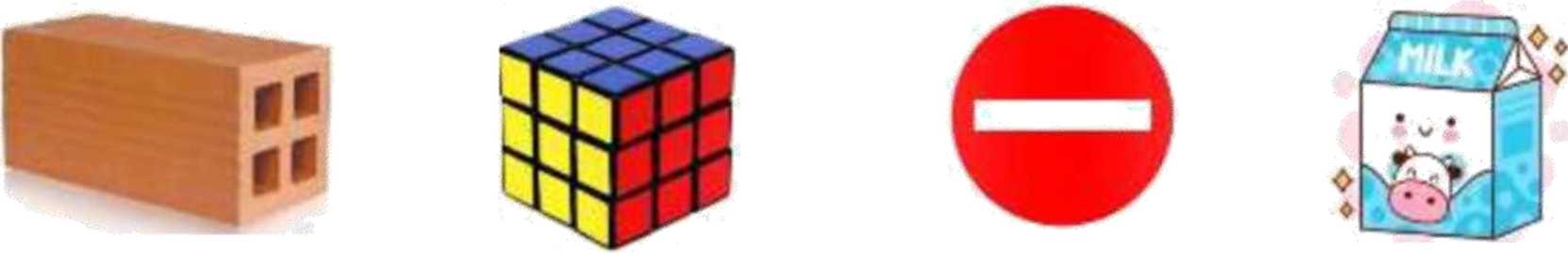 Hộp sữa có dạng hình vuôngKhối rubic có dạng hình lập phươngViên gạch có dạng hình hộp chữ nhậtCâu 3 (MĐ1) Điền số hoặc chữ thích hợp vào chỗ chấm (1 điểm)/ 	\Đọc:	 Đọc:	Câu 4 (MĐ2) Viết cao hơn, thấp hơn, dài hơn, ngắn hơn vào chỗ chấm cho thích họp (1 điểm)l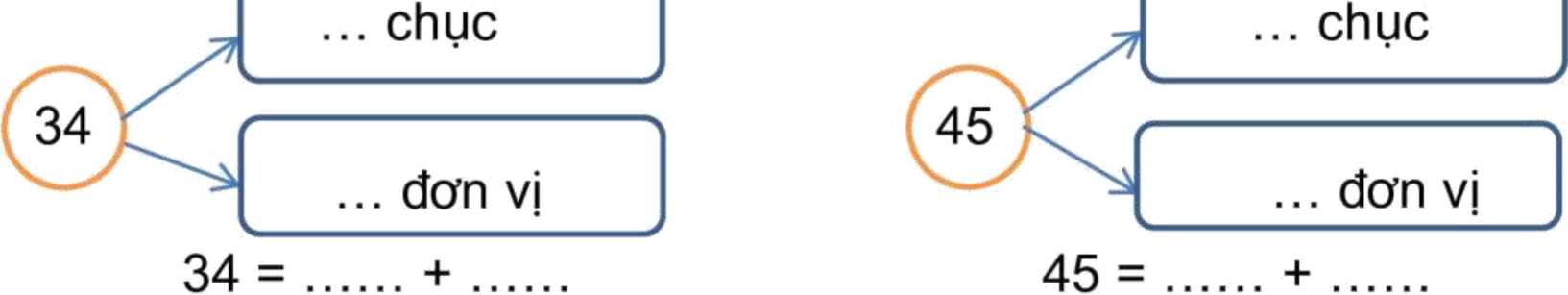 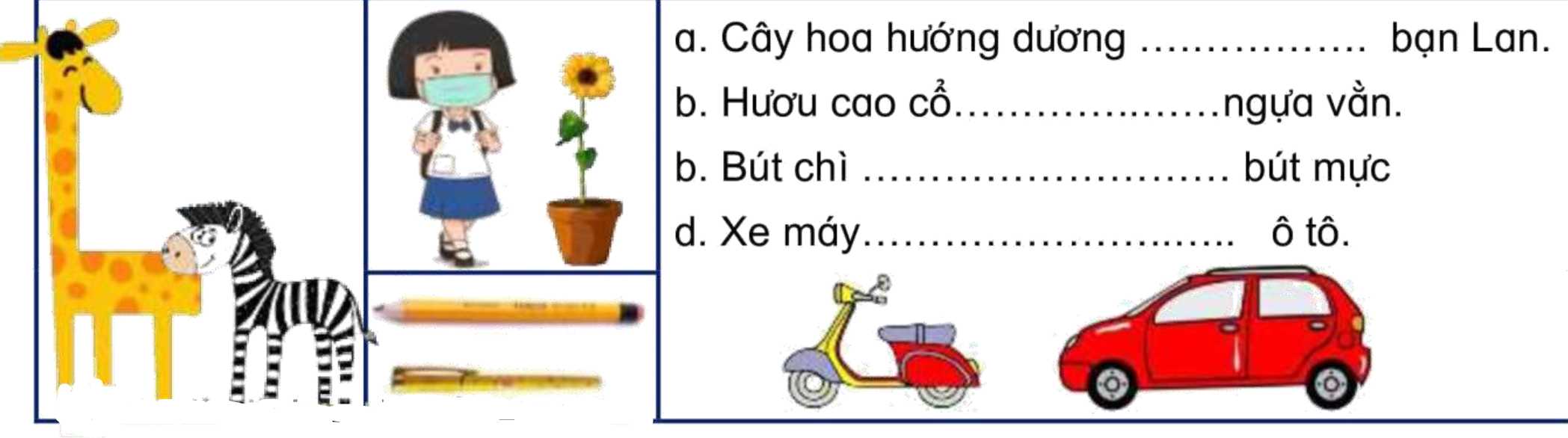 II. Tự luận (6 điểm)Câu 1 (MĐ1)Tính (1 điểm)3 cm + 40 cm =	29 cm - 17 cm =71 cm 4- 7 cm = .Câu 2 (MĐ1) Đạt tính rồi tính (1 điểm)45-21	23	+ 3240 + 1868-3366-4	4 + 54	23 + 3599- 11	46	+ 13	20 + 40-10	70- 10Câu 4 (MĐ3) Điền sổ thích hợp (2 điểm)a. Lan đã hái 7 quả cam, Lan phải hái thêmquà nữa để đủ 1 chục quà.b. Mẹ Mai mua 3 chục chiếc khẩu trang và được tặng thêm 2 chiếc. Vậy mẹMai có tất cà bao nhiêu chiếc khẩu trang?Phép tính:khẩu trangTrà lời: Mẹ có tốt càCâu 5 (MĐ2) Tìm và khoanh vào các phép tính đúng (1 điểm)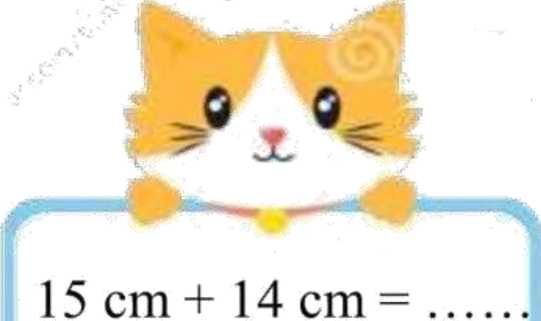 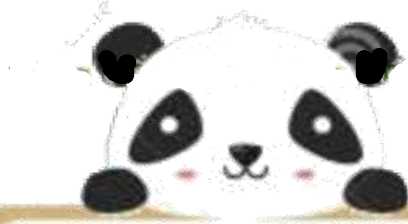 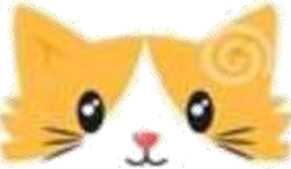 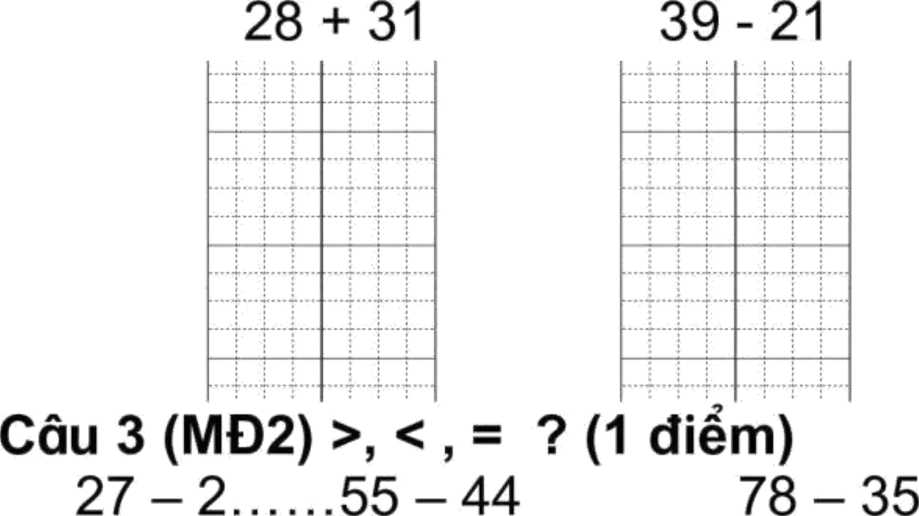 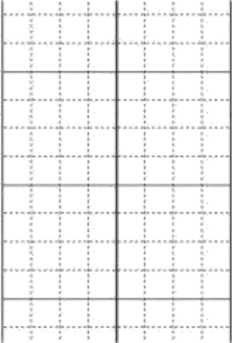 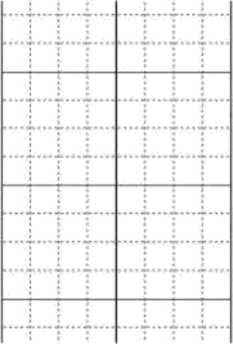 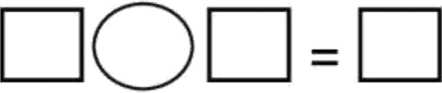 Họ và tên:ÔN TẬP TOÁN CUỐI HỌC KÌ IIĐÊ SỐ 2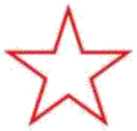 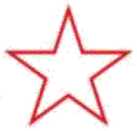 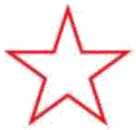 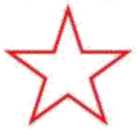 Câu 3 (MĐ1) Tô màu vào đúng hình sau (1 điêm)a. Hình tam giác ở bên trái hình vuông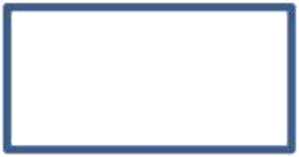 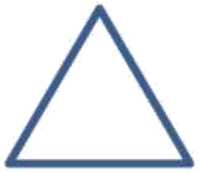 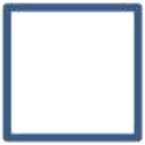 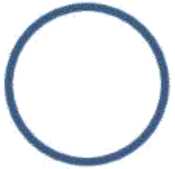 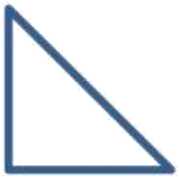 Hình vuông ở giữa hình tam giác và hình tròn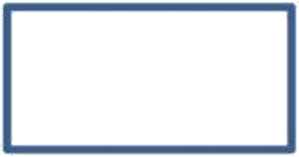 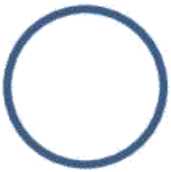 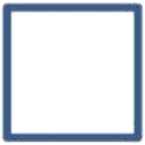 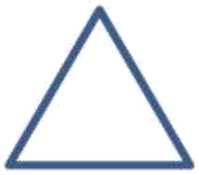 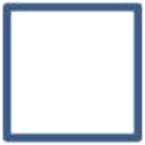 Câu 4 (MĐ2) Điền số hoặc chữ thích hợp vào chỗ chấm (1 điểm)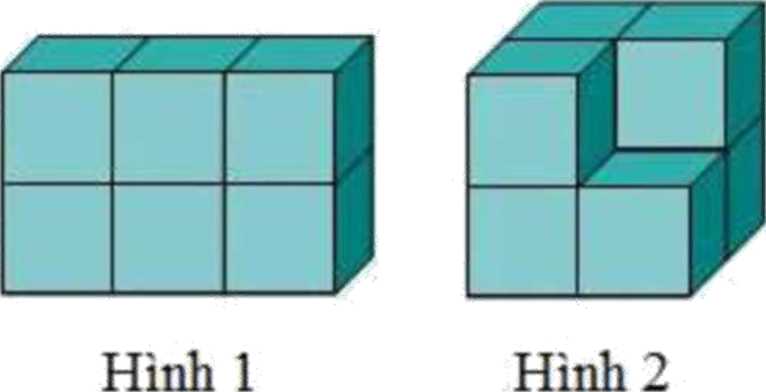 Hình 1 có	khối hình lập phươngHình 2 có	Khối hình lộp phươngII. Tự luận (6 điểm)Câu 1 (MD1)Tinh (1 điểm)í	43 cm+15 cm =	 J	í	78 cm-16 cm =	 !!	80 cm - 20 cm + 6 cm	=	!	J	51 cm + 6 cm - 6 cm =	 J; 	 + 30 cm = 50 cm ;	89 cm —	 =	82 cm ;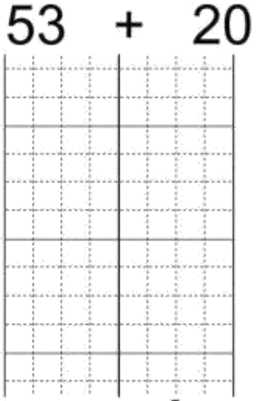 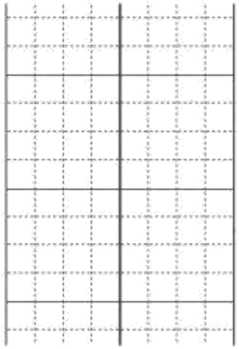 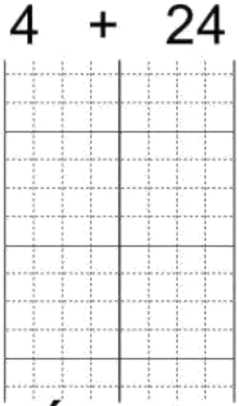 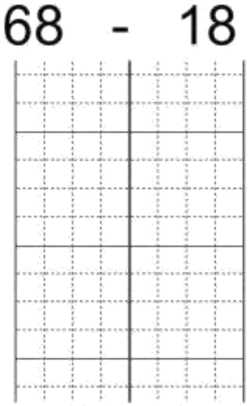 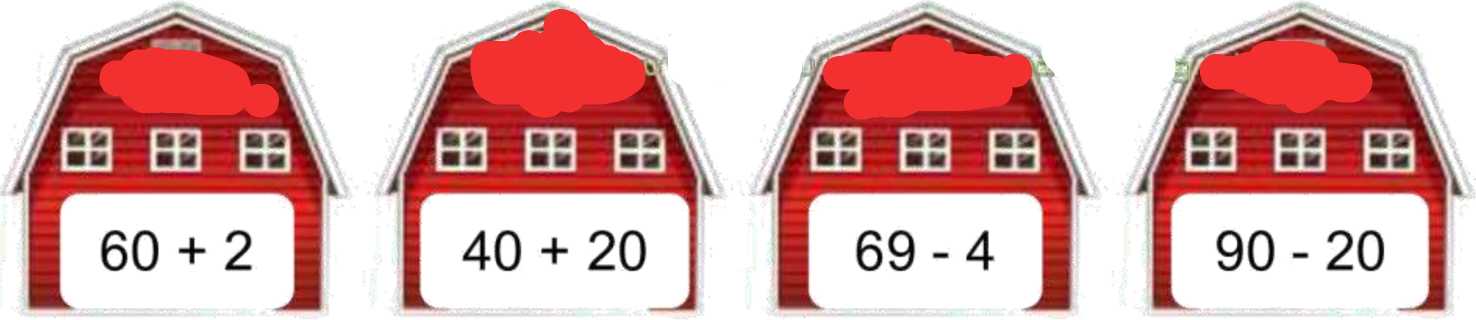 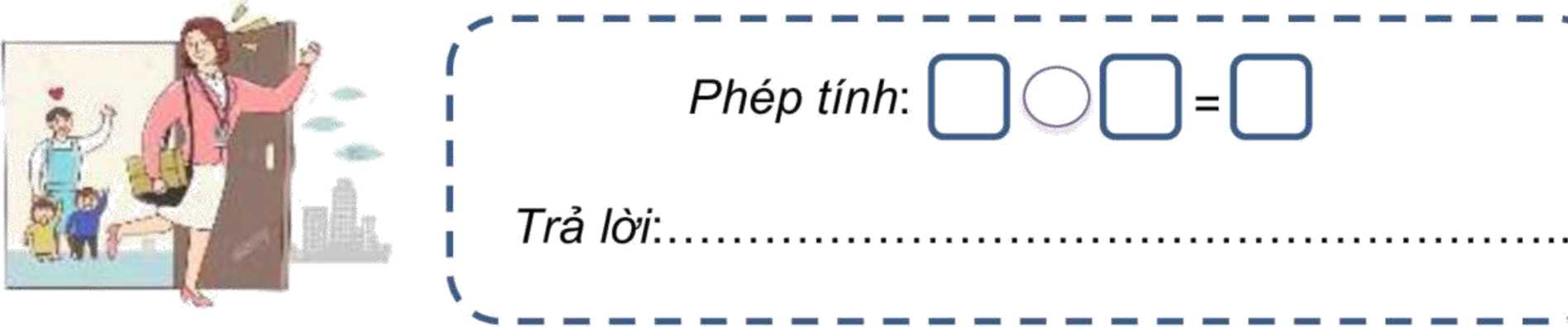 b. Minh và Lan có 48 quyển truyện, hai bạn mang đi từ thiện 27 quyển. Hỏi Minh và Lan còn lại bao nhiêu quyển truyện?Phép tính:Trả lời:	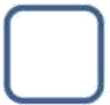 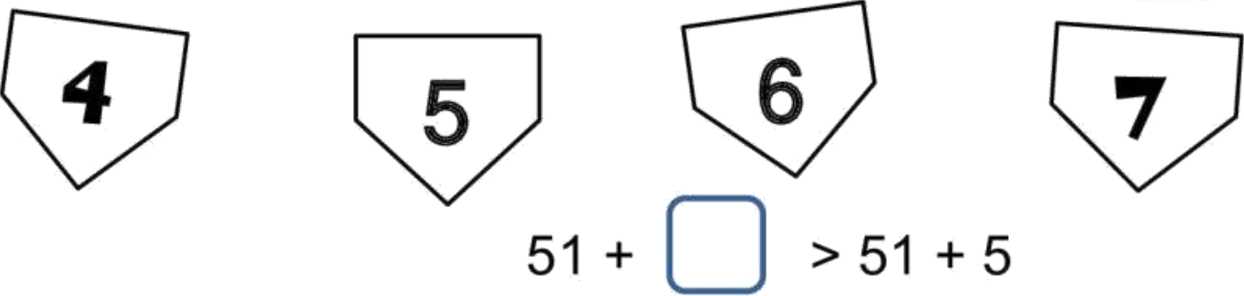 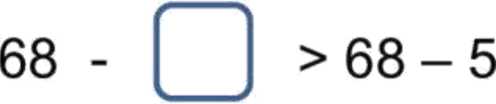 ÔN TẬP TOÁN CUỐI HỌC KÌ IIĐẺ SỐ 3I. Trãc nghiệm (4 điêm)Câu 1 (MĐ1) Khoanh tròn vào câu trà lời đúng (1 điểm)Hôm nay thứ 6 ngày 18 thì thứ 7 sẽ là ngày nào ?A. ngày 17	B. ngày 18	c. ngày 19Số lớn nhốt có 2 chữ số giống nhau là ?A. 66	B.76	c. 99Kết quả của phép tính 78-23=	A. 55	B. 56	c.65Điền dấu 34-4	30A. >	B. <	c. =Câu 2 (MĐ1) Đúng ghi Đ, sai ghi s vào ô trống (1 điểm)12cm+2cm = 14	I I	42 cm - 2cm = 40cm I 12cm+ 2cm = 14 cm I I	42-2 cm =40	ICâu 3 (MĐ2) Viết nhiều /íơTTnoặc ít hơn vào chỗ chấm (1 điểm)Nhà Minh nuôi 36 con gà và 40 con vịt.Số con gà	số	con vịt.Cô của Lan kể rằng, hôm qua cô tặng 64 chiếc khẩu trang và 68 lọ nước sát khuẩn cho các cụ già.Số nước sát khuẩn	số	khẩu trang.Lớp Chi mới mua thêm 96 chiếc nhãn vở và 80 chiếc bút máy để làm phần thưởng.Số nhãn vở	số	bút máy.Mai học bài trong 2 giờ, Nga học bài trong 3 giờSố giờ Nga học	số giờ Mai họcCâu 4: (MĐ2) Viết đúng tên mỗi hình (1 điểm)II. Tự luận ( 6 điêm)Câu 1. (MĐ1) Viết các số sau theo thứ tự từ lớn đến bé (1 điểm)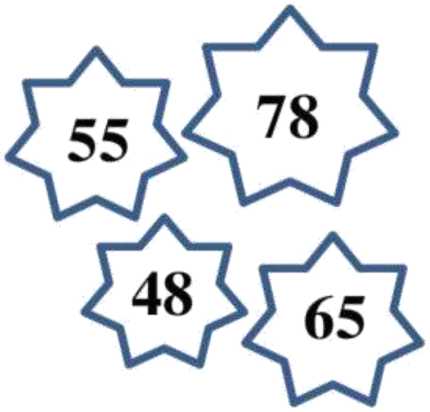 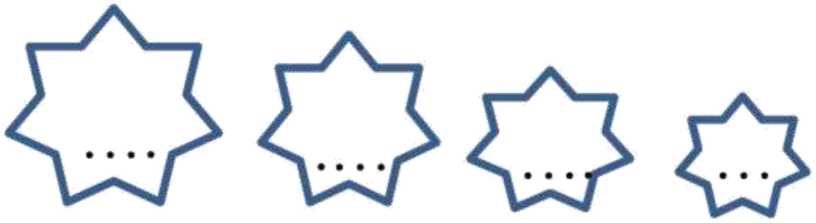 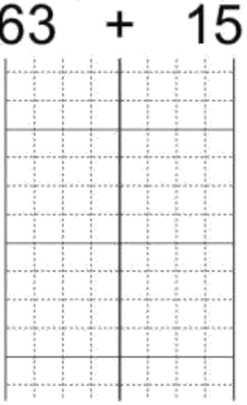 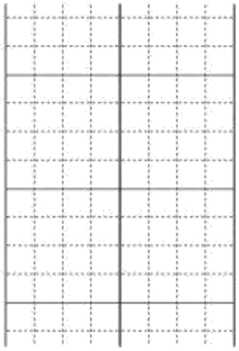 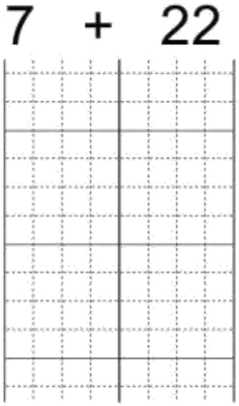 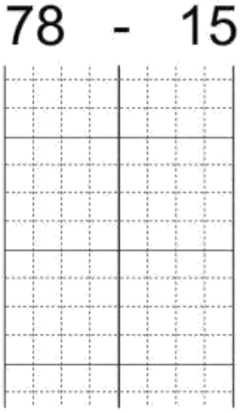 Câu 4 (MĐ2) Điền số thích họp vào chỗ chấm (2 điểm)a. Ngăn dưới có 63 quyển ,sách, ngăn trên có 34 quyển sách. Cà hai ngăn có tốt cà bao nhiêu quyển sách?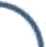 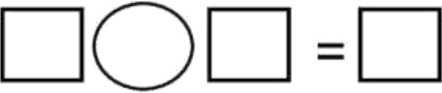 Trà lời: Cà hai ngăn có tất càb. Đội văn nghẹ lớp 1A có 18 bạn, trong đó cỏ 5 bạn trai. Đội văn nghệ lớp1A có bao nhiêu bạn gái?Phép tính: I		>1	I =_Trà lời: Đội văn nghệ lớp 1A cóCâu 5 (MĐ3) Tìm hình thích hợp điền vào dấu ? (1 điểm)ÔN TẬP TOÁN CUỐI HỌC KÌ IIĐ Ê SỐ 4I. Trắc nghiệm (4 điểm)Câu 1 (MĐ1) Viết vào chỗ chấm (1 điểm)c) Khoanh vào số lớn nhất:72	96d) Khoanh tròn vào số bé nhất:50	61Câu 2 (MĐ1) Đúng ghi Đ, sai ghi s vào ô trổng (1 điểm) 	0)77-7-0 = 77 U	0)65-33 <33 Lb) 90 + 5 > 94 □	d) 63 = 36	cCâu 3 ( MĐ2) Điền chữ thích họp vào chỗ chấm (1 điểm)Minh nói: “Các số có 1 chữ số đều nhỏ hơn 10”. Sang lợi nói:“10 lớn hơn tốt cà các số có 1 chữ số Hai bạn nói có đúng không?Trá lời: 	Câu 4 (MĐ 1) Đồng hồ chi mấy giờ? (1 điểm)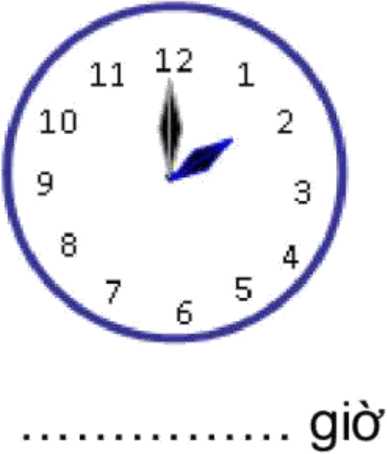 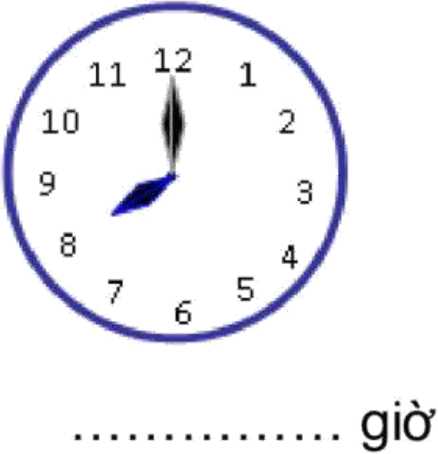 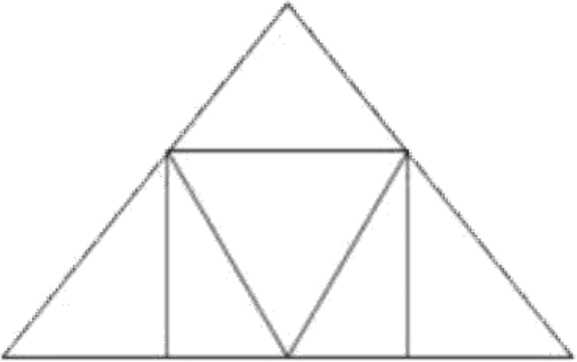 Câu 5 (MĐ2) Điền số thích hợp vào chỗ chấm (1 điểm)Có bao nhiêu hình chữ nhật ?Có tất cà số hình chữ nhật là	Có bao nhiêu hình tam giác ?Có tốt câ số hình tam giác là	II. Tự luận (6 điểm)Câu 1 (MĐ1) Đặt tính rồi tính (1 điểm)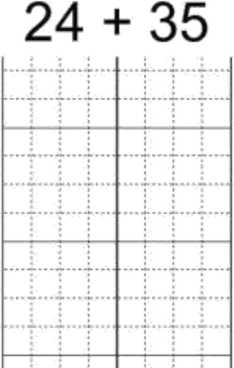 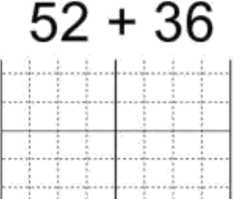 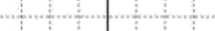 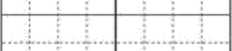 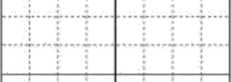 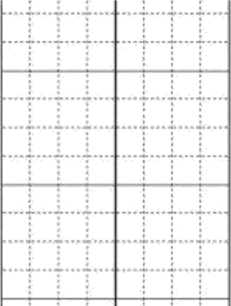 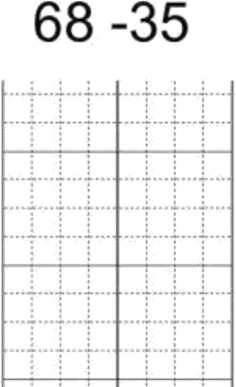 Câu 2 (MĐ1) Em hãy nhìn vào các tờ lịch và điền vào chỗ trống (1 điểm)THỨ SÁUa) Nêu hôm nay là thứ tư thì :- Ngày hôm kia là thứ		- Ngày kia là thứ	Câu 3 (MĐ2) Điền dấu < , >, = vào chỗ chấm (1 điểm)a. 27cm-21cm.	8cm c. 34cm + 52cm	52cm + 34cmb. 41cm + 8cm	45cm d. 13cm + 43cm	42cm + 13cmCâu 4 (MĐ2) Viết số thích họp vào ô trổng (1 điểm)Toàn trường có 75 chậu hoa cần phải tưới. Riêng khối lớp một được phân công tưới 15 chậu. Học sinh các khối lớp khác được phân công tưới bao nhiêu chậu hoa?Phép tính:Trà lời: Học sinh các khối lớp các được phân công tướiCâu 5 (MĐ3) Viết bốn phép tính với ba số cho trước (1 điểm)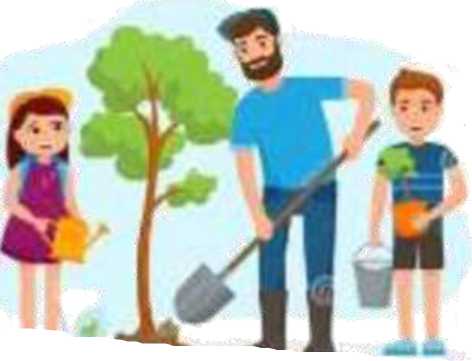 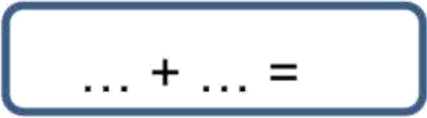 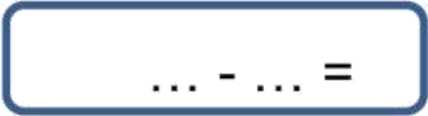 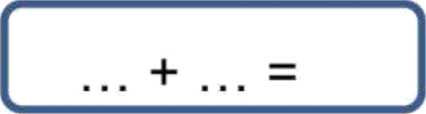 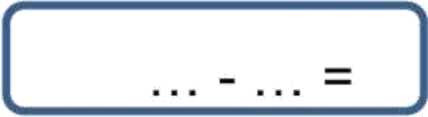 ÔN TẬP TOÁN CUỐI HỌC KÌ II
Đ Ê SỐ 5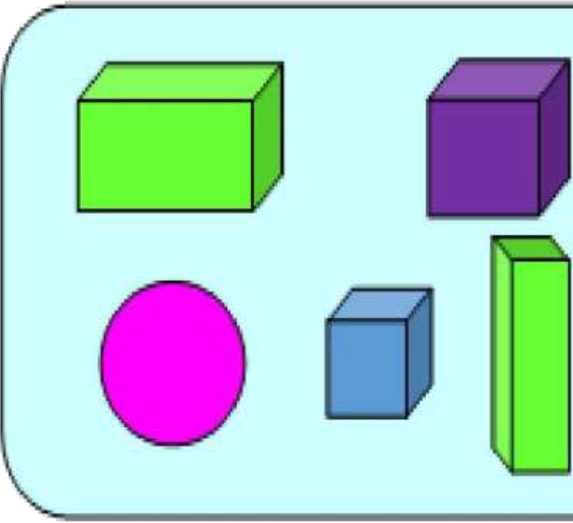 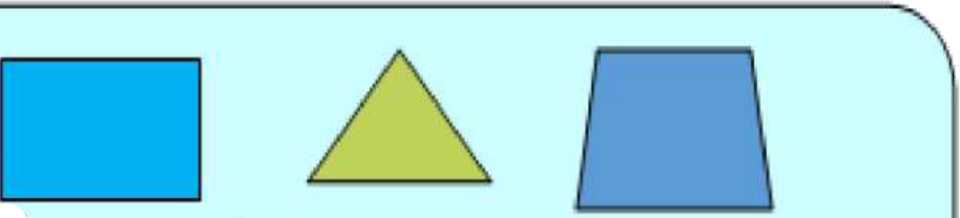 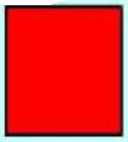 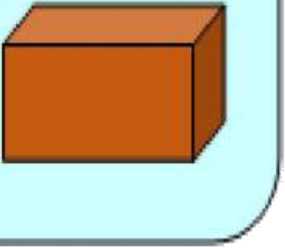 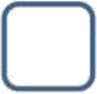 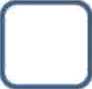 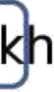 Câu 3 (MĐ1) Biết thứ hai là ngày 14 em hãy nổi đúng các thứ còn lại với ngày tưotig ứng: (1 điểm)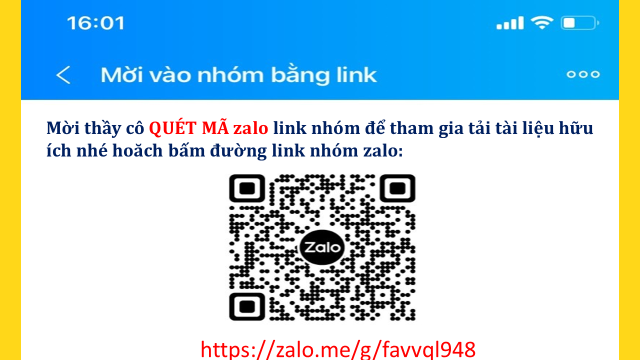 II. Tự luận (7 diêm)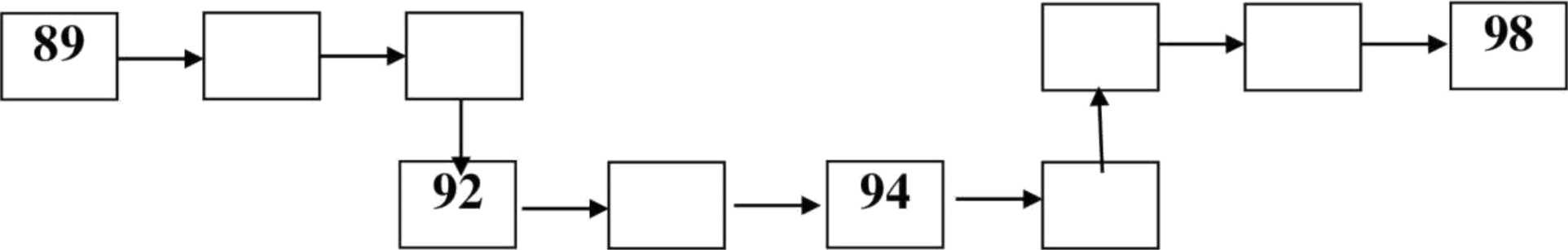 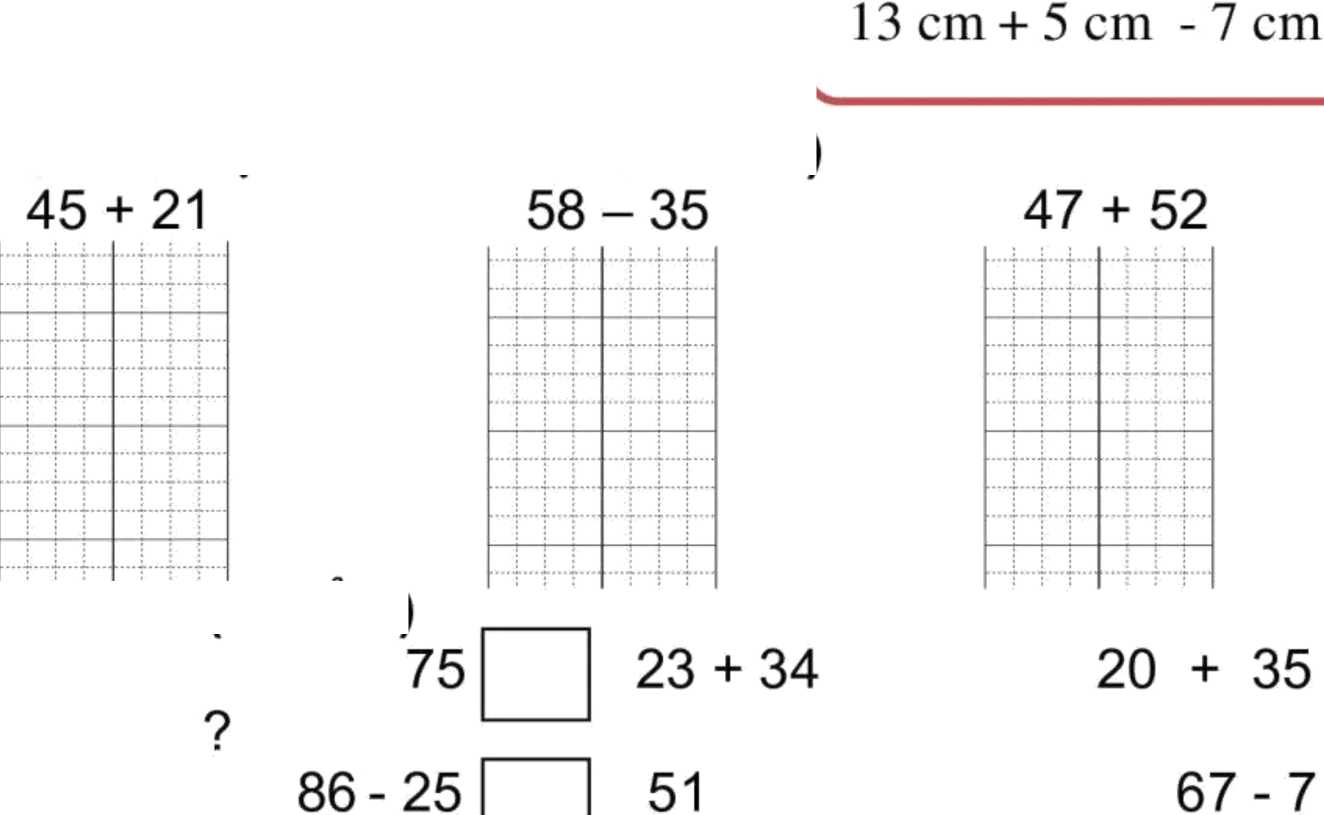 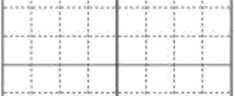 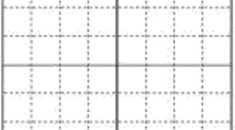 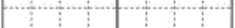 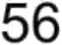 Câu 5 (MĐ2) Viết phép tính thích hợp (2 điểm)a.Một cửa hàng bán vài. buổi sáng cửa hàng bán được 45 m vài, buổi chiều cửa hàng bán được 12 m vài nữa. Hỏi cà ngày cửa hàng bán bao nhiêu m vài?b. Nhà An nuôi được 38 con gà và con thỏ, trong đó có 12 con thỏ. Hỏi nhà An nuôi được bao nhiêu con gà?Câu 6 (MĐ3) Số?4ÔN TẬP TOÁN CUỐI HỌC KÌ IIĐ Ê SỐ 6I. Trắc nghiệmCâu 1. Khoanh vào chữ đạt trước câu trà lời đúng:Số lớn nhất trong các số: 27; 72; 54; 45 là số nào?a. 27	b. 72	C. 54	d. 45Số 64 đọc là gì?b. sáu mươi tư b. sáu tư c. sáu mươi bốn d. sáu bốnCác số: 10; 0; 8; 3; 5; xếp theo thứ tự từ lớn đến bé là:a. 0; 3; 5; 8; 10.	c. 10; 8; 3; 5; 0.b. 0; 5; 3; 8; 10. d. 10; 8; 5; 3; 0.Có bao nhiêu số có một chữ số ?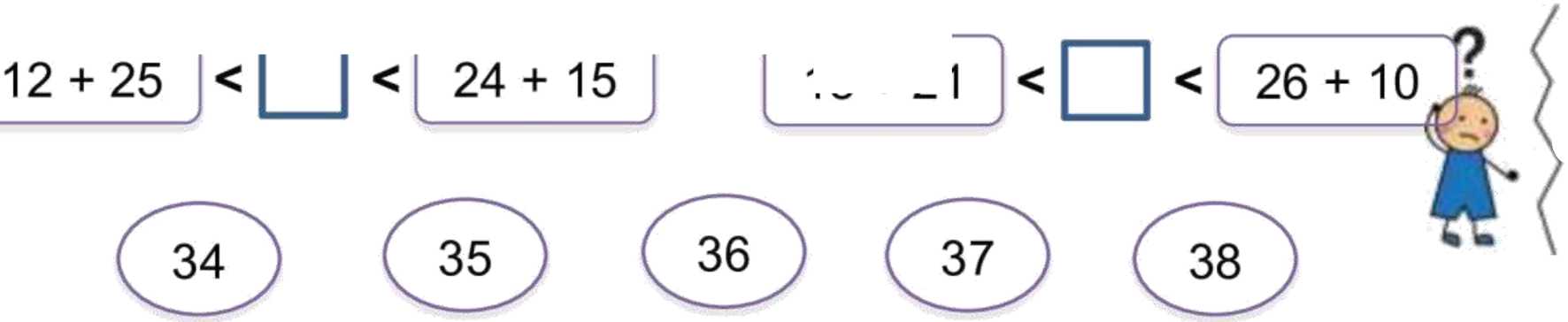 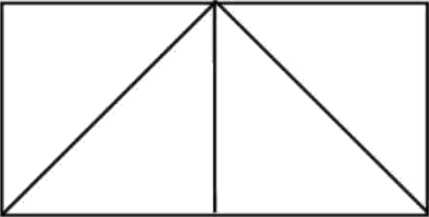 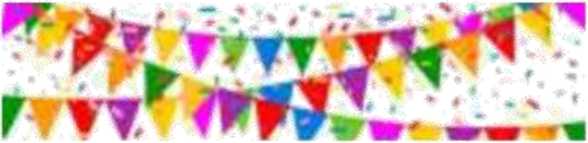 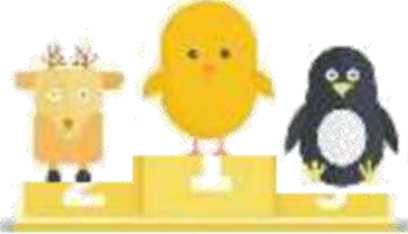 Câu 3. Hình bên có:	hình vuông.	hình tam giác.Câu 5. Điền vào chỗ chấmGà, hươu, chim cánh cụt chạy thi.Bạn về đích thứ nhốt đứng ở bục cao nhất. Bạn về đích thứ ba đứng ở bục thấp nhất.Bạn	về	đích thứ nhấtBạn	về	đích thứ haiBạn	về	đích thứ baII. Tự luậnCâu 1. Đặt tính rồi tính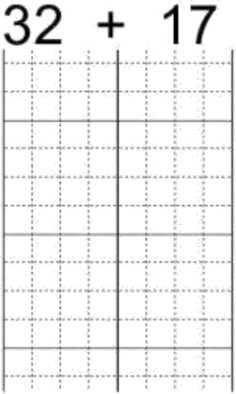 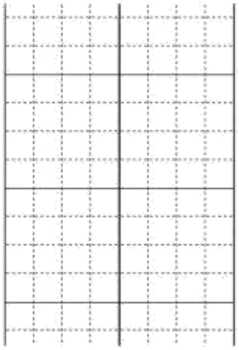 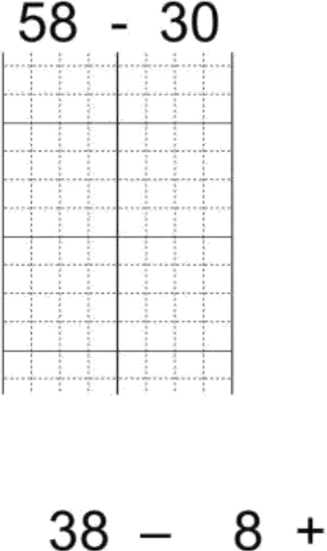 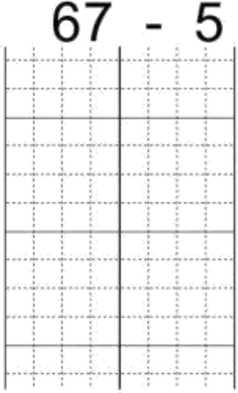 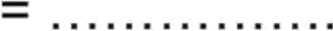 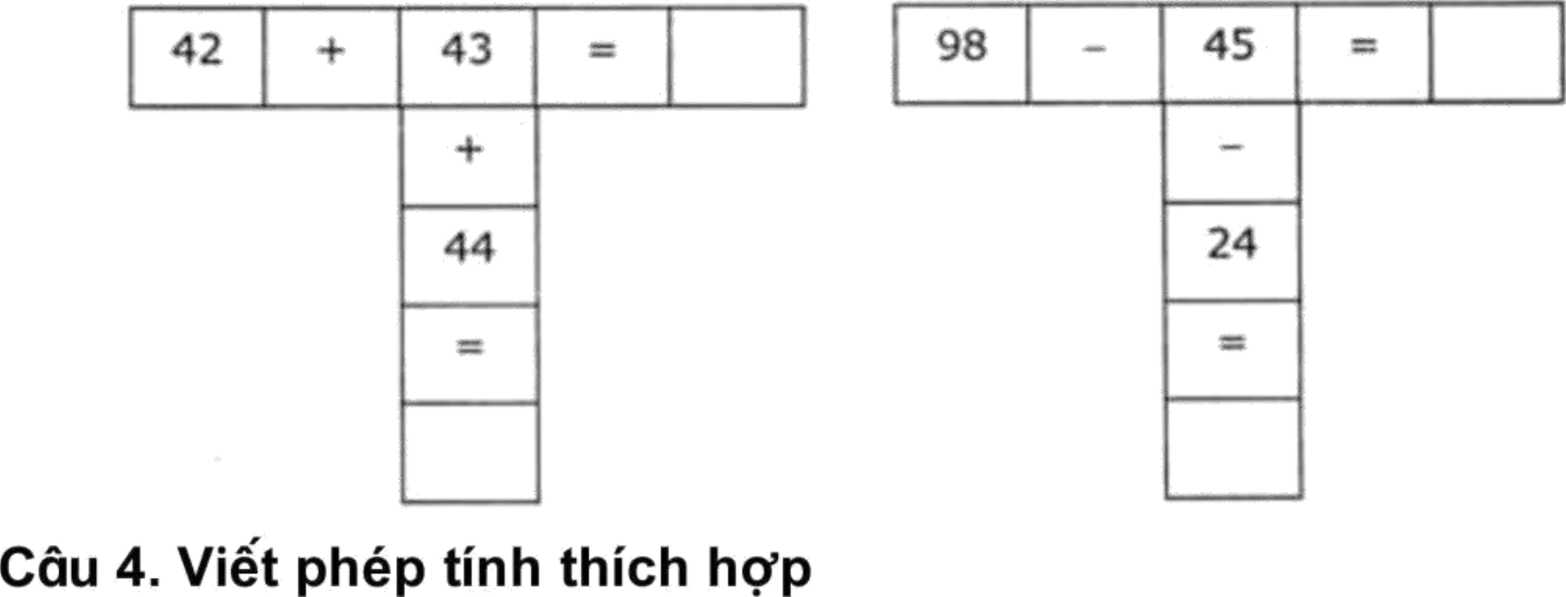 a. Mai hái được 23 bông hoa, Mi hái được 14 bông hoa. Hỏi cà hai chị em hái được bao nhiêu bông hoa?b. Nam có 25 viên bi. Nam cho Việt 10 viên bi. Hỏi Nam còn lợi bao nhiêu viên bi?Câu 5. Em đọc yêu cầu sau:Vẽ hai kim vào đổng hổ hình tròn:Đổng hổ hình vuông bị chậm hơn đổng hổ hình tròn 1 giờ. Vẽ hai kim vào đồng hổ hình tròn để được giờ chính xác, rồi viết só chỉ giờ dưới mỗi đổng hỗ.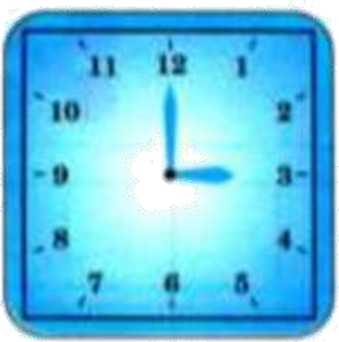 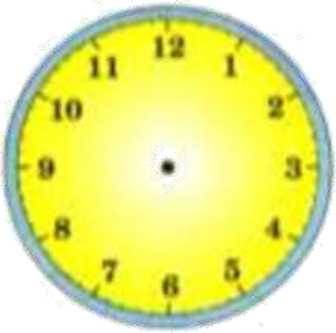 ÔN TẬP TOÁN CUỐI HỌC KÌ IIĐỀ SỐ 7I. Trăc nghiệmCâu 1. Đúng ghi Đ, sai ghi s12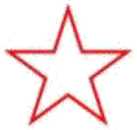 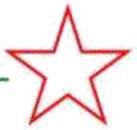 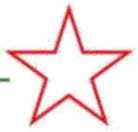 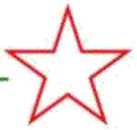 Câu 2. a. Khoanh vào các số bé hơn 42.: 55;	34; 72; 26;	40.b. Khoanh vào các số lớn hơn 50. 56;	29; 54; 49;	90.Câu 3. Khoanh vào chữ đặt trước kết quà trà lời đúng.Số lớn hơn 70 và bé hơn 72 là:A. 71	B. 69	c. 60	D. 80Quyển sách Toán lớp 1 của em dài khoảng	A.25 cm. B. 2 gang tay	c. 15cm D. 30 cm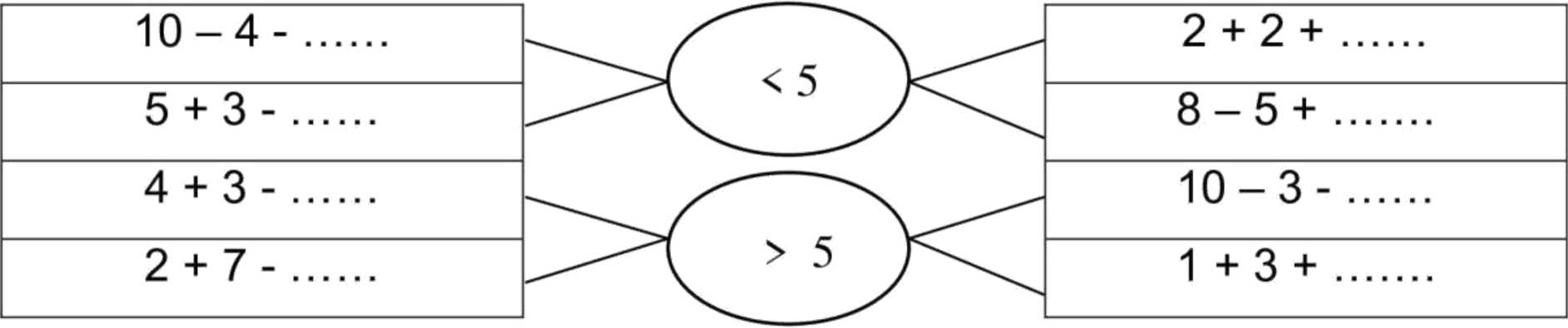 Khối lớp năm trường Tiểu học Tân Bình có bốn lớp: lớp 5A có 30 bạn, lớp 5B có 35 bạn, lớp 5C có 33 bạn, lớp 1D có 34 bạn.Lớp	có số bạn ít nhất.Lớp	có học sinh đông nhất.Số bạn lớp 5A (nhiều hơn/ít hơn)	số bạn lớp 5B.Số bạn lớp 5D (nhiều hơn/ít hơn)	số	bạn lớp 5C.Câu 6. Bút chì dài:I1^^^—	!li I	!,	I0 °* ỉ i 1	4 i 4	1 i »	»0	> tí ờ Ù ù 14 ú 14° •'*'**	!	?	?	t	I	f	ĩIII lit I • 11111I h111) III 11 I h 111 * i 11 I lú* I »1» it It It I • 11 i I h h 111 I It I11tlihh hhl ihh lit 11I1ihltltltitlt h 1I II h hh h IIidti«I«I • h h h h|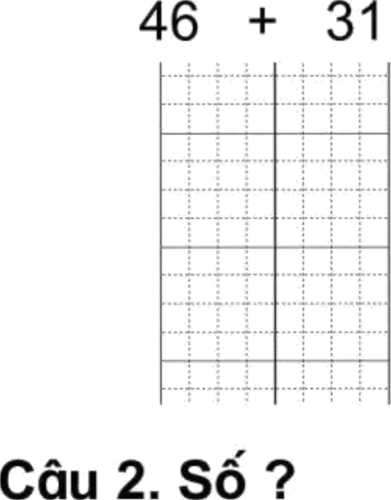 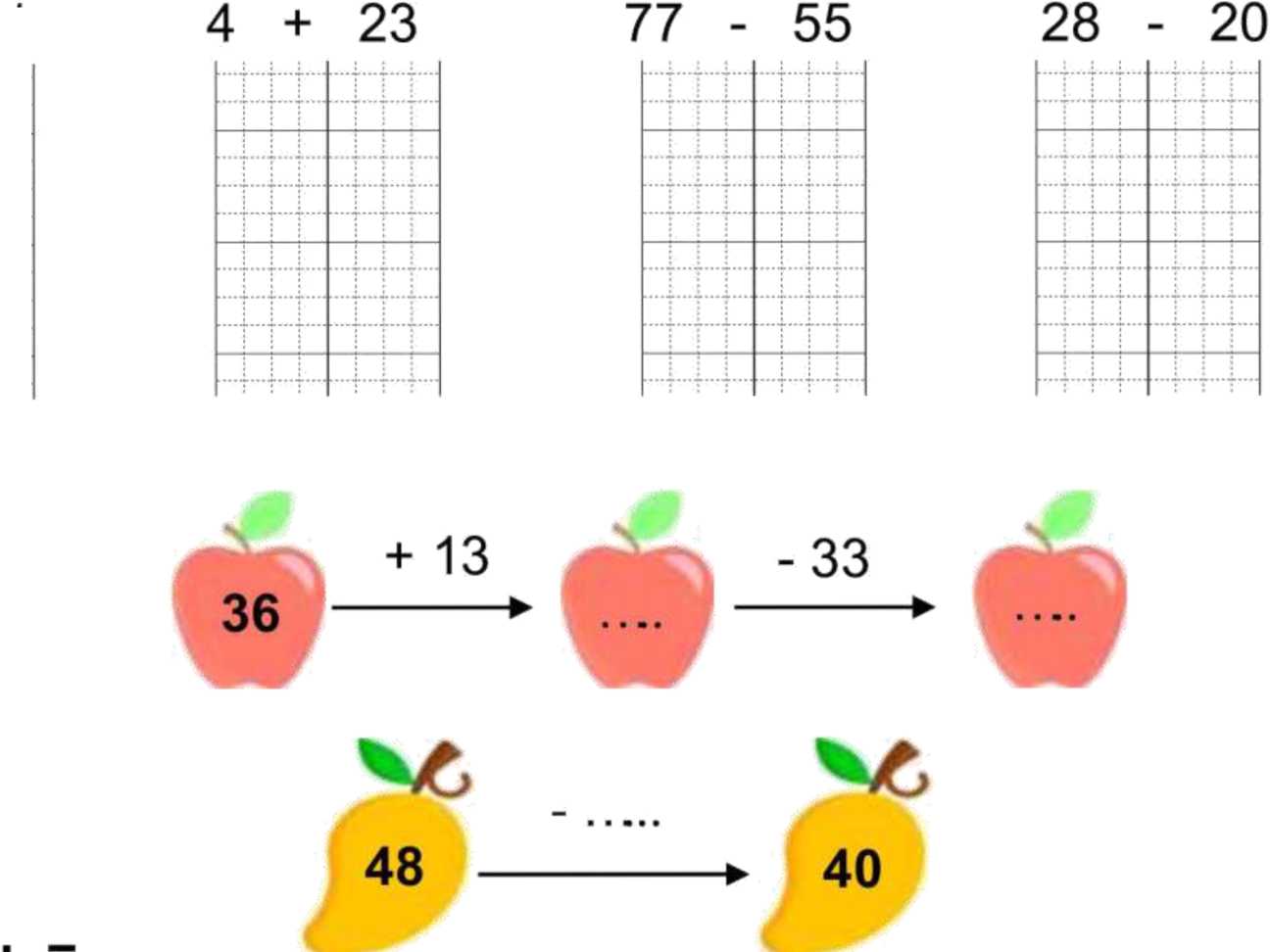 39 cm	74 cm ; 89 cm	98 cm ; 56 cm	50 cm + 6 c68 cm	66 cm ; 99 cm	100 cm ; 32 cm - 2 cm 	32	cm + 2cmCâu 4. ạ. Đàn gà nhà em có 35 con gà mái và 12 con gà trống. Hỏi đàn gà nhà em có tốt cở bao nhiêu con gà?Câu 4. Dùng các sô trong túi đê lập hai phép cộng và hai phép trừ tương ứng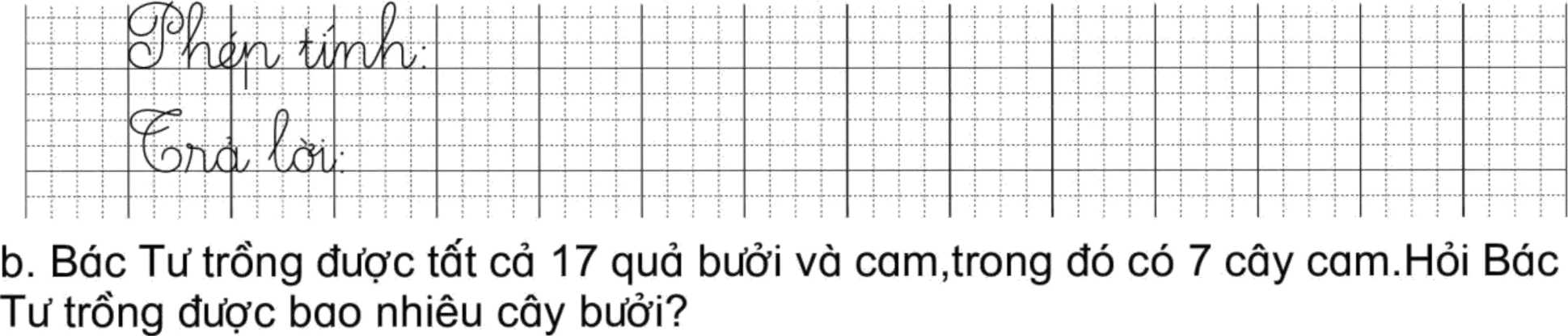 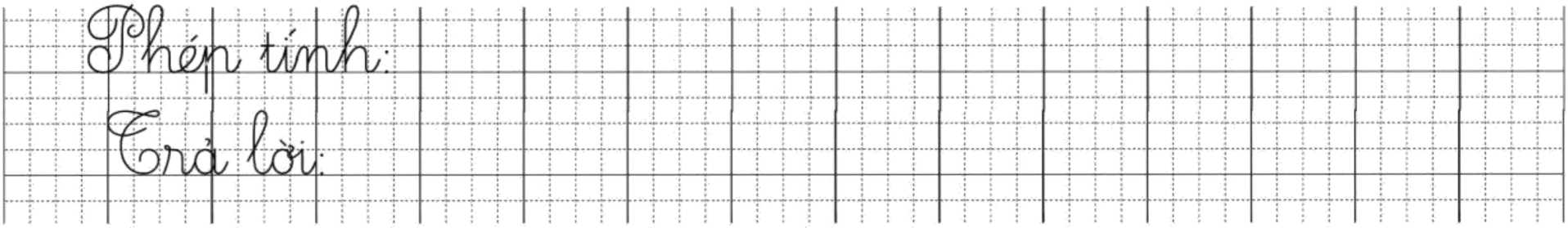 58,18,40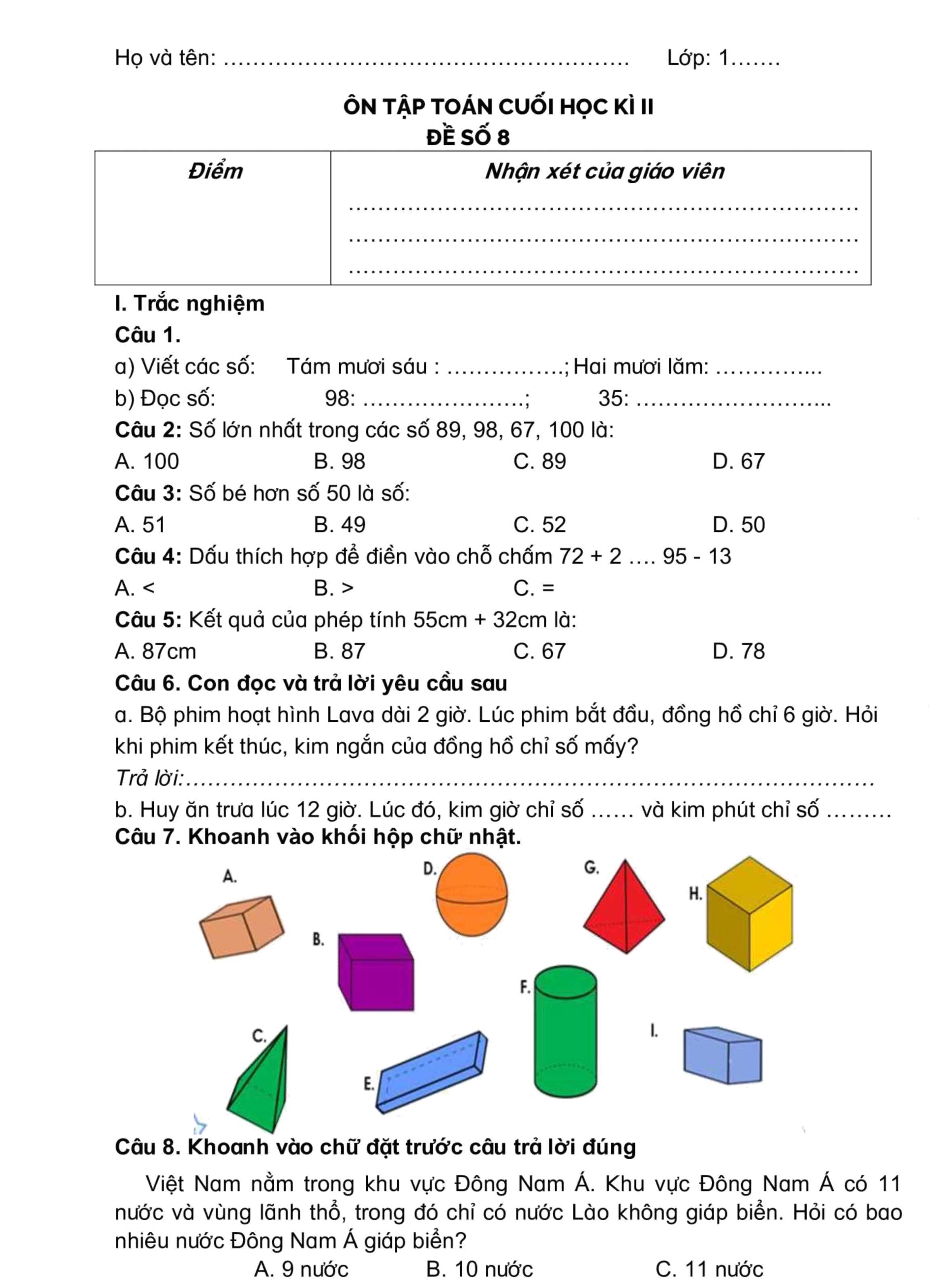 II. Tự luậnCâu 1. Viết vào ô trống cho thích hợpCâu 2. Đặt tính rôi tính76 ; 23	33 + 56	48 -261 + 7Câu 3. Viết số thích hợp vào ô trống-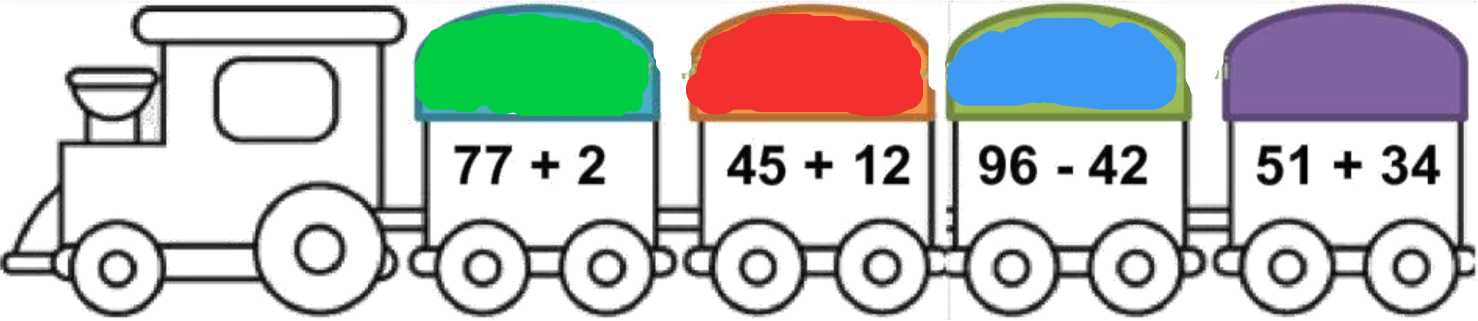 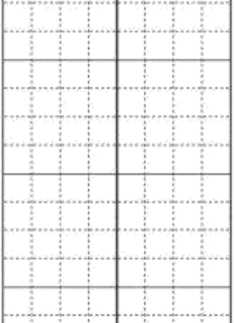 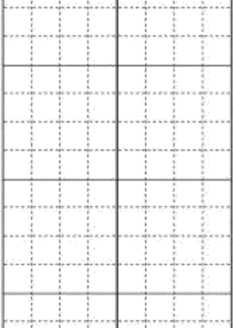 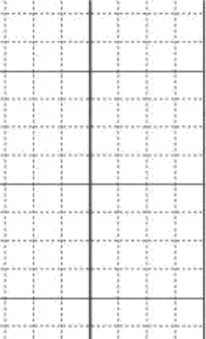 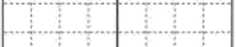 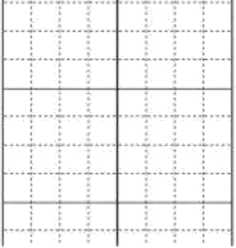 Khối 1 được nhà trường giao chăm sóc 35 chậu hoa. Khối 2 được nhàtrường giao chăm sóc 42 chậu hoa. Hỏi hai lớp được nhà trường giao chăm sóc tất cả bao nhiêu chậu hoa?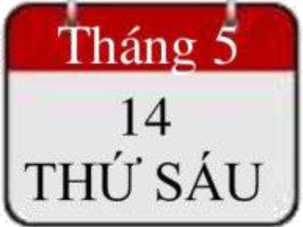 Câu 4. Điền từ và số thích hợp vào chỗ chấmTháng 218CHỦ NHẬTCâu 5. Hoàn thành báng sau để giải cứu công chúa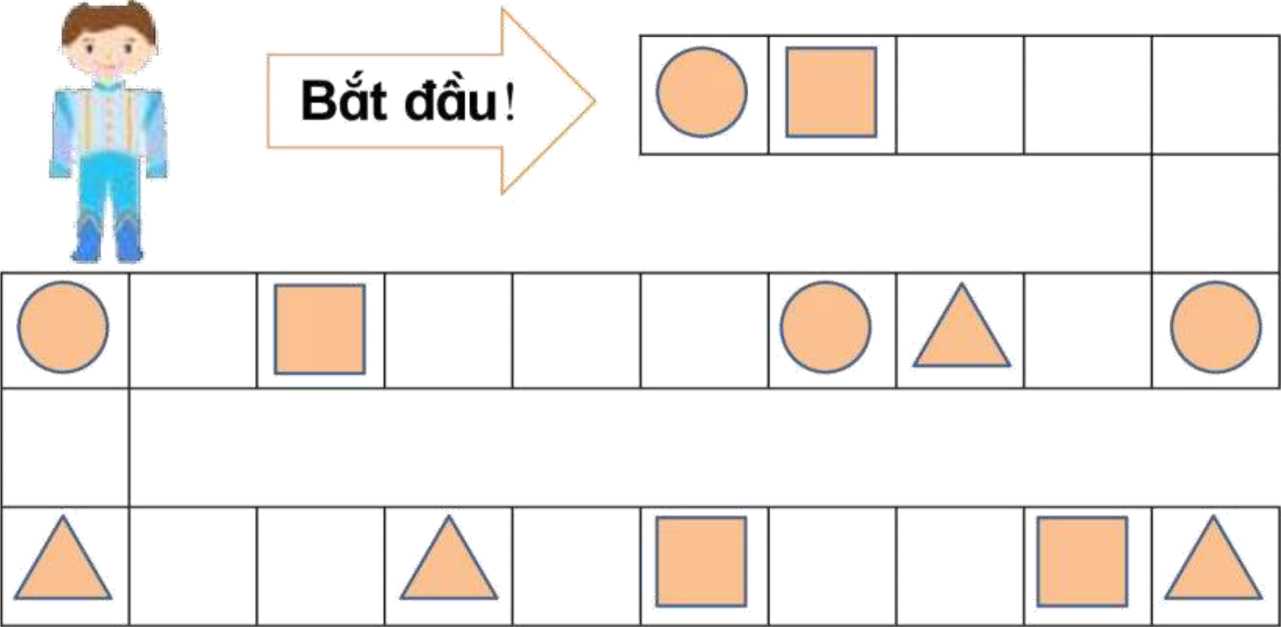 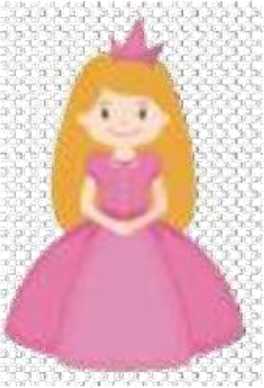 Họ và tên:	 Lớp:	1	ÔN TẬP TOÁN CUỐI HỌC KÌ IIĐÊ SỐ 9Câu 2. Đánh dấu X vào I	I trước cách viết đúngCác số: 27; 21; 23; 76; 68; 45; 64; 72 được viết theo thứ tự từ lớn đến đến bé:76,	72,	64,	68,	45,	23,	27,	213] 68,	27,	76,	45,	64,	23,	72,	2176,	72,	68,	64,	45,	27,	23,	21Câu 3. Khoanh vào chữ cái	đặt	trước câu trà lời đúngKhi đo độ dài bằng chân, bạn Nam đo được độ dài phòng học là 23 bước chân, độ dài phòng tập múa là 43 bước chân, độ dài phòng thể dục là 86 bướcchân, hỏi:Phòng dài nhốt là:A. Phòng học B. Phòng tập múaPhòng ngắn nhất là:A. Phòng học B. Phòng tập múaCâu 4. Nối hai phép tính có cùng kết quà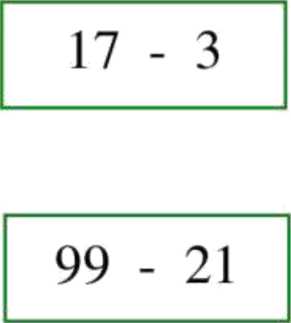 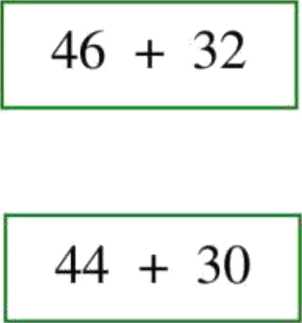 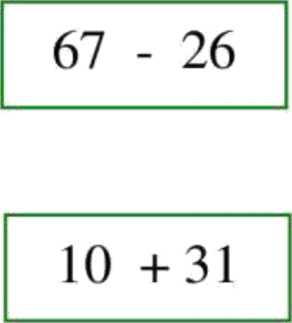 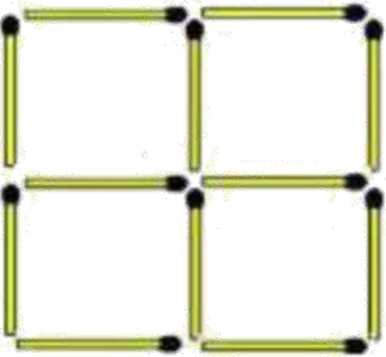 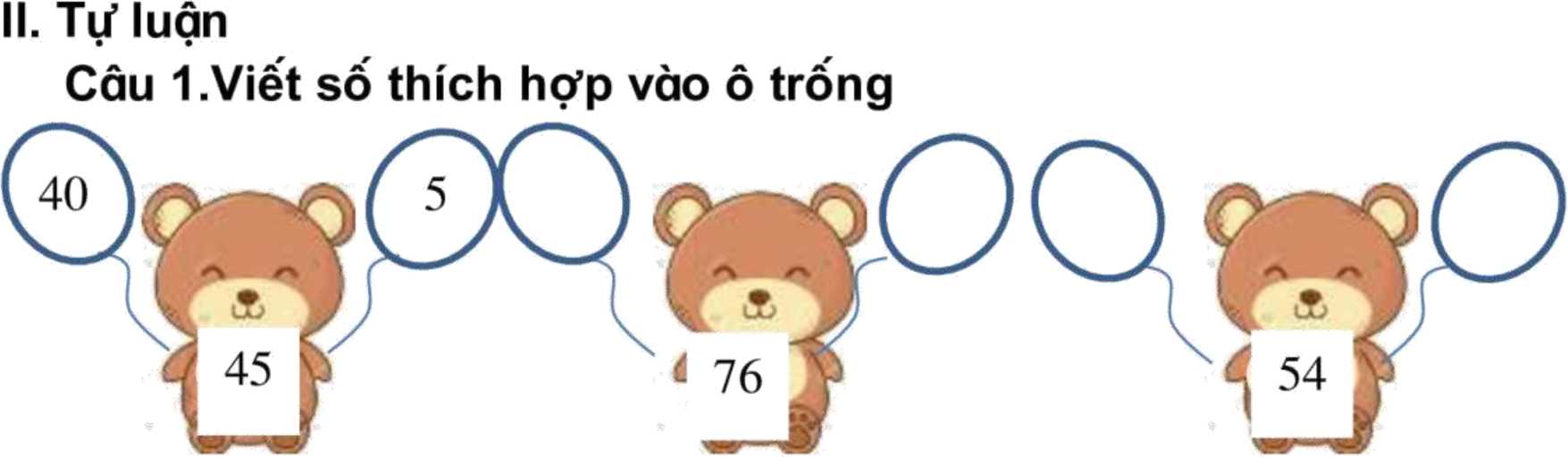 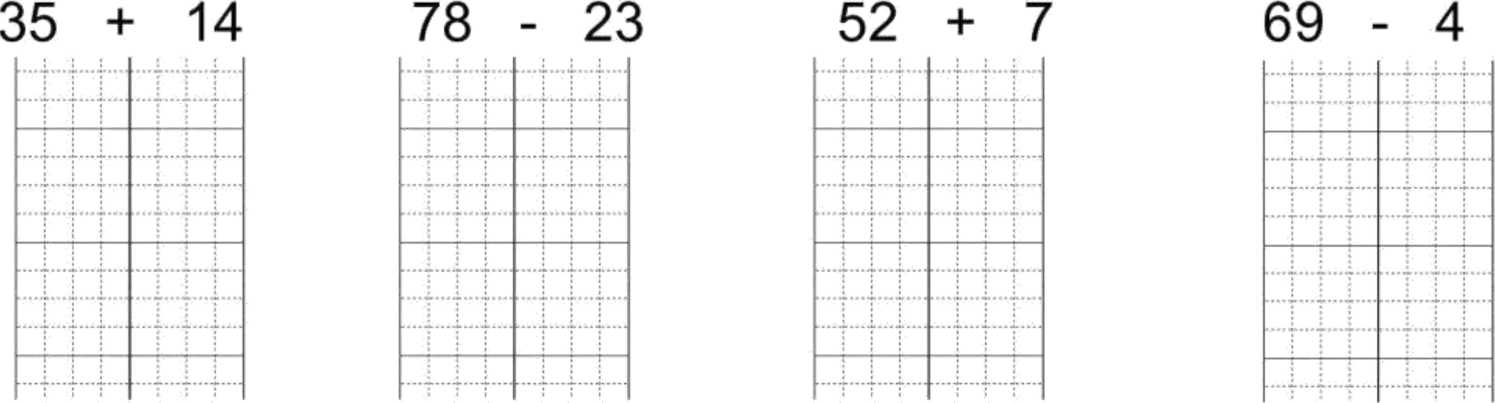 40 cm+ 15 cm	58 cm 42 cm + 5 cm 	 58 cm- 8 cmCâu 4. Viết số thích hợp vào ô trốngTrong giỏ có 43 quà táo và quà cam, trong đó có 2 chục quà táo. Hỏi trong giỏ có bao nhiêu quà cam ?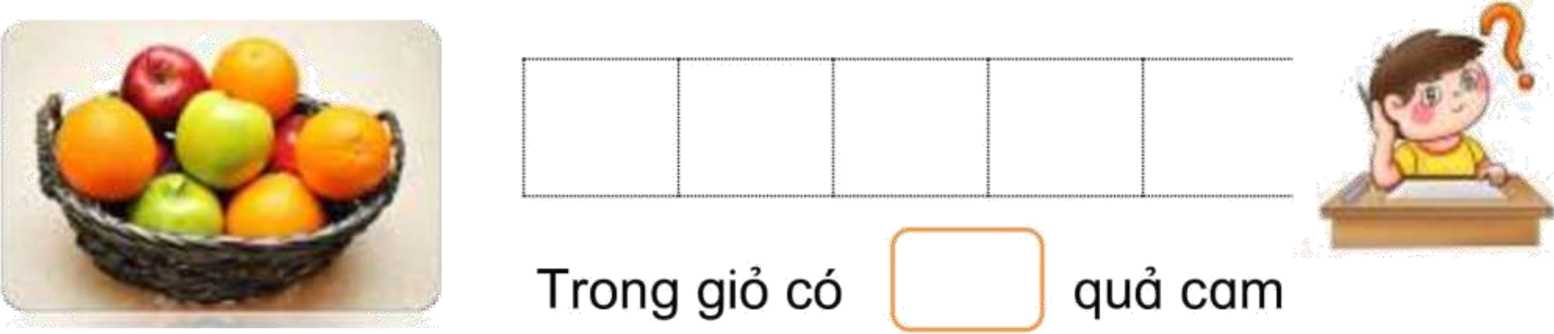 Câu 5. Viết số thích hợp vào ô trốngĐổng hổ chỉ mấy giờ ?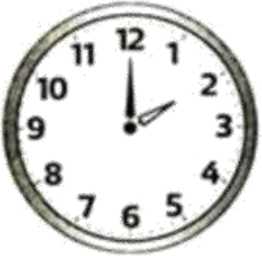 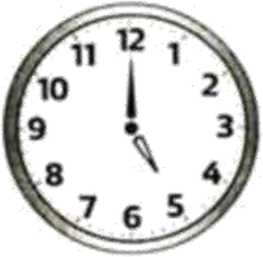 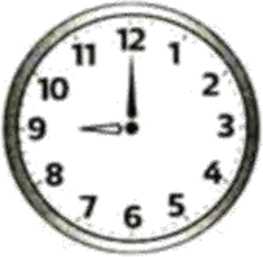 Vào lúc mây giờ thì 2 kim đồng hồ chập vào nhau ?Vào lúc mấy giờ thì 2 kim đồng hồ thẳng hàng với nhau ?Câu 6. Có bao nhiêu khối lập phương trong hình?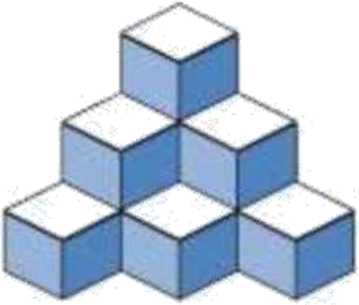 ÕN TẬP TOÁN cuól HỌC KÌ II
ĐÊ SỐ 10Điểm	Nhận xét của giáo viênI. Trắc nghiệmCâu 1. Số lớn nhất có hai chữ số khác nhau là:A. 89	B. 98	c. 99	D. 90Câu 2. Số gồm 4 chục 3 đơn vị là:A.34	B. 33	c. 43	D. 40Câu 3. Dãy số nào theo thứ tự từ lớn đến béA. 12, 54, 23, 89 B. 54, 89, 23, 12 c. 89, 54, 12 ,23 D. 89, 54, 23, 12Câu 4. Số lớn hơn 78 và bé	hơn	80 là:A.78	B.	80	_	c. 79	D. 81Câu 5. Mẹ đi công tác 1 tuân	lễ	và	3 ngày. Vậy	mẹ đi công tác trong số ngày là:A. 4 ngày B. 7 ngày	c.	10	ngày	D. 13 ngàyCâu 1. Tô màu những phép tính đúng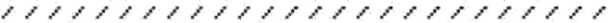 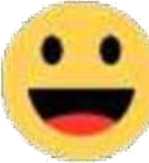 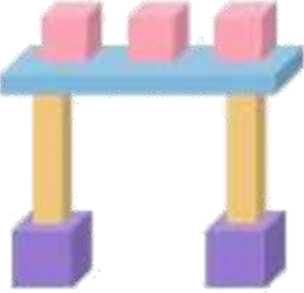 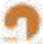 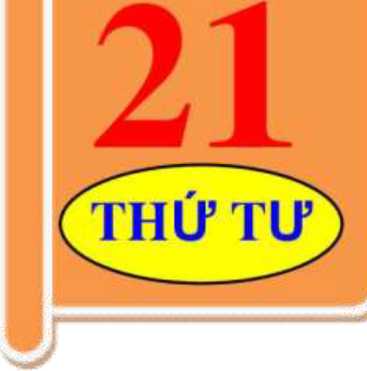 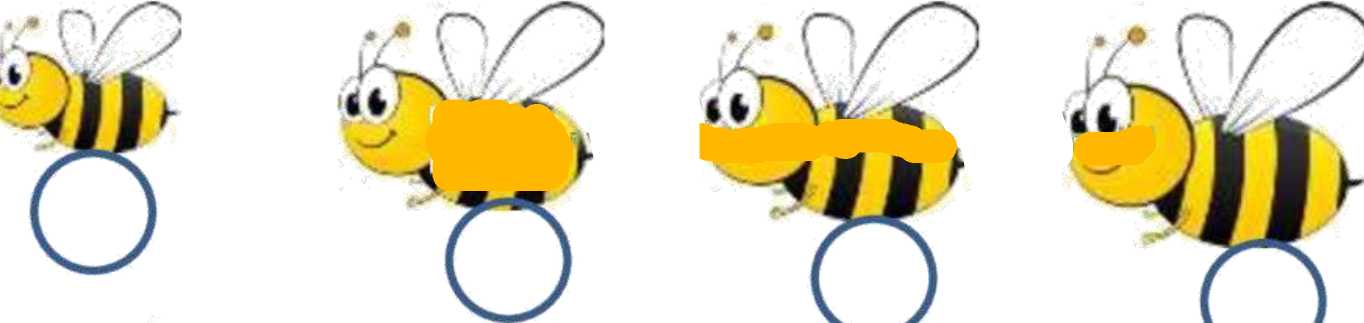 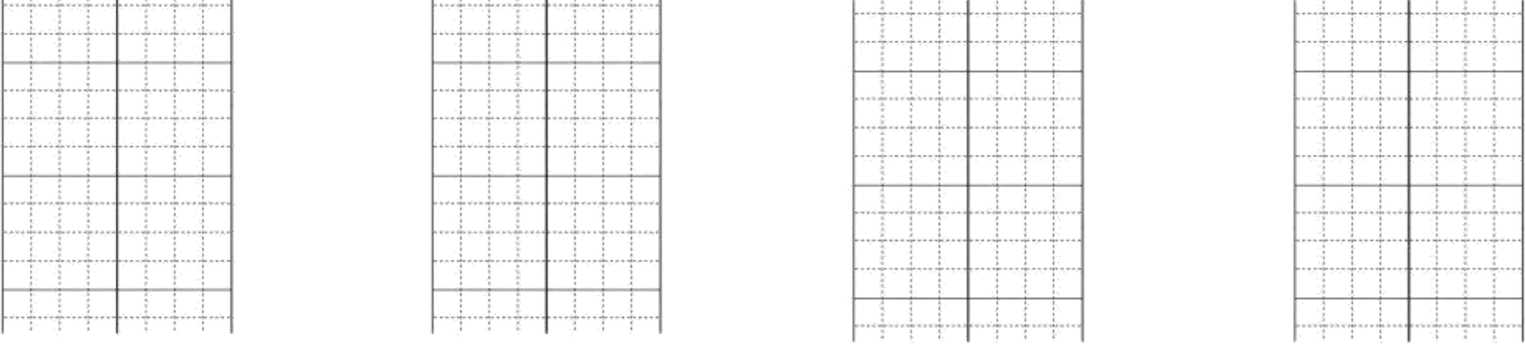 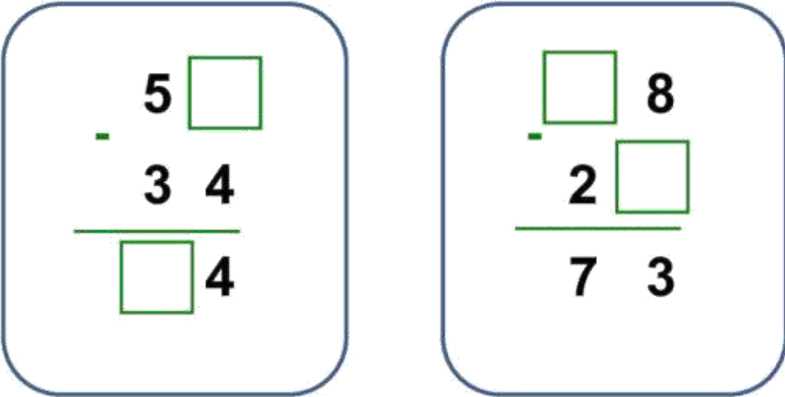 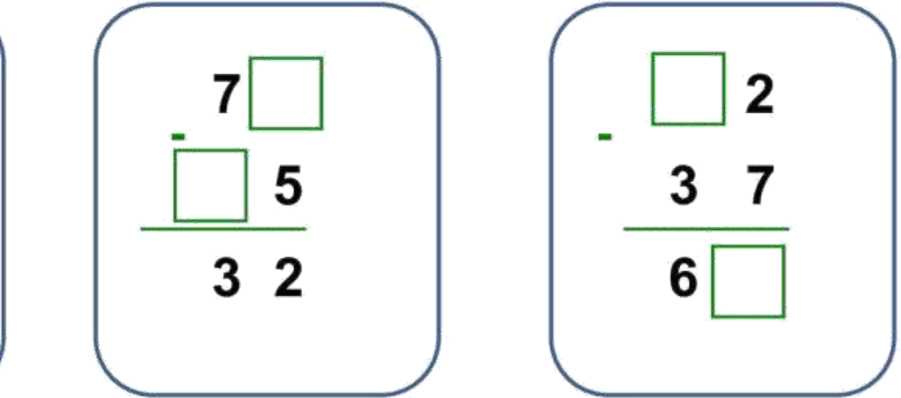 Câu 4 Tìm kết quà của phép trừ số lớn nhất có hai chữ số khác nhau và số bé nhất có hai chữ sổ giống nhau.Số lớn nhất có hai chữ số khác nhau là:Số bé nhốt có hai chữ số giống nhau là: Kết quà của phép trừ đó là:Câu 5. Tìm hình thích hợp điền vào dấu ?BÀI KIỂM NĂM HỌC 2020 - 2021Môn Toán - Lớp 1 -ĐỀ 11Câu 1( 1 điểm) : Quan sát tranh và cho biết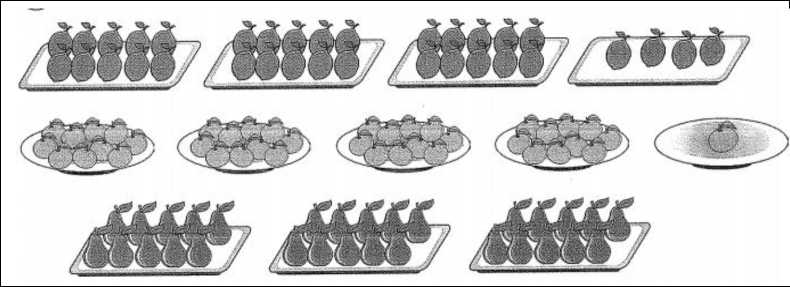 Trên hình vẽ có:Có	quả lê	gôm	chục và	đơn vịCó	quả chanh: 	gôm	chục và	đơn vịCó	quả cam:	gôm	chục và	đơn vị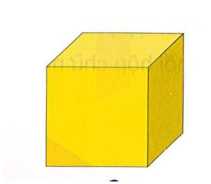 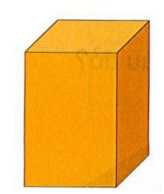 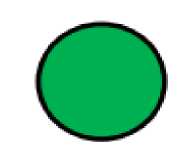 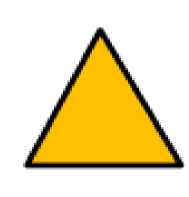 Câu 4: ( 1điểm) Với ba số 18, 8, 10 em hãy viết hai phép tính và hai phép tính trừ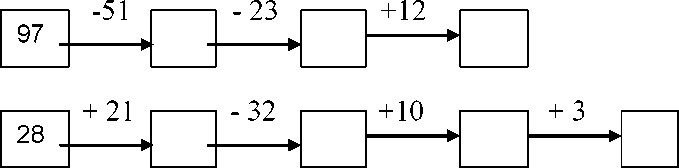 Câu 6: (1 điểm) Bác Ba nuôi được 35 con gà và con vịt, trong đó có 1 chục con gà.Hỏi bác Ba nuôi được bao nhiêu vịt ?A.45	B.36	C.25	D. 52Câu 7: (1 điểm) Quan sát hình và cho biết: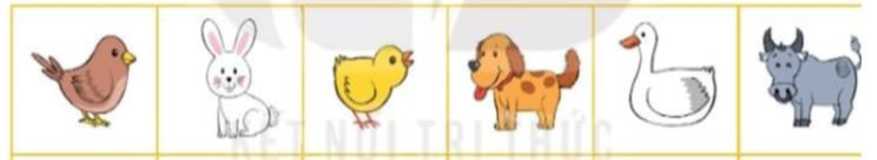 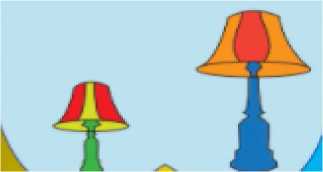 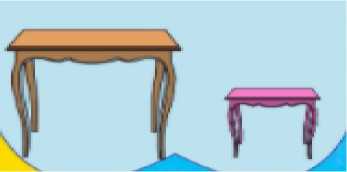 b.Khoanh vào đồ vật thấp hơn?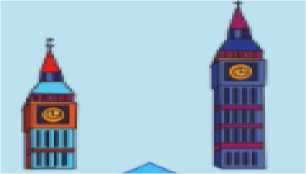 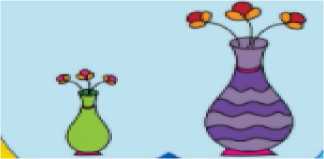 Câu 10: ( 1 điểm ) Tính78 - 28 - 10 + 19 + 40 - 11BÀI KIỂM NĂM HỌC 2020 - 2021Môn Toán - Lớp 1ĐỀ 12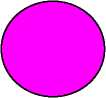 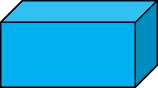 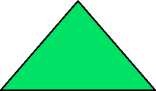 Câu 1: (Iđiểm) Viết vào chỗ chấm:Câu 2: (Iđiểm) Viết tên các hình vào chỗ chấm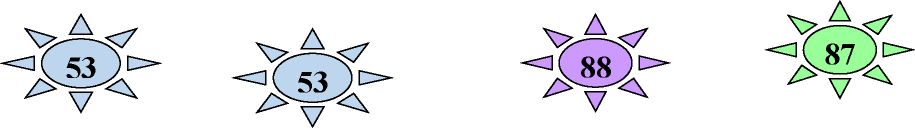 Câu 3: (1 điểm) Nối (theo mẫu: 26 + 62 với 88)31 + 57Câu 4: (Iđiểm) Nối hai phép tính có cùng kết quả.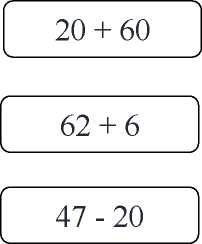 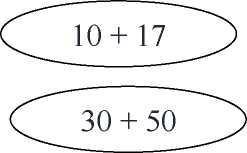 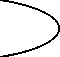 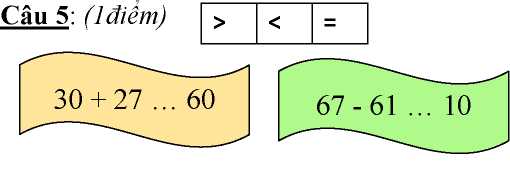 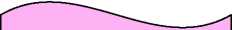 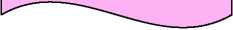 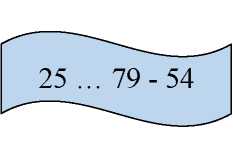 Câu 6: (1 điểm) xếp các số 33; 17; 93; 11 theo thứ tự.Các số xếp theo thứ tự từ lớn đến bé là:	Các số xếp theo thứ tự từ bé đến lớn là:	Câu 7: (1 điểm) Hôm nay là thứ ba, ngày 12 tháng mười. Hỏi thứ sáu trong tuần là ngày 	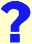 Thứ sáuCâu 8: (1 điểm) Đặt tính rồi tính:Câu 9: (1 điểm) Viết vào chỗ trống cho thích hợp:Sợi dây vải dài 80 cm, chị cắt lấy một đoạn dài 50 cm để buộc hộp quà tặng. Hỏi đoạn dây vải còn lại dài bao nhiêu xăng-ti-mét?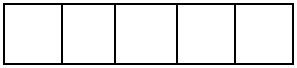 Đoạn dây vải còn lại dài	cm.Câu 10: (1 điểm) Viết vào chỗ chấm cho thích hợp:Khối lớp Một trường Tiểu học Hưng Bình có bốn lớp: lớp 1A có 34 bạn, lớp 1B có 35 bạn, lớp 1C có 33 bạn, lớp 1D có 34 bạn.Lớp	có	số bạn ít nhất.Lớp	có	học sinh đông nhất.Số bạn lớp 1A (nhiều hơn/ít hơn)	số bạn lớp 1B.Số bạn lớp 1D (nhiều hơn/ít hơn)	số	bạn lớp 1C.BÀI KIỂM TRA CUỐI NĂM HỌC 2020 - 2021Môn Toán - Lớp 1Đề 13Câu 1: (Iđiếm)32 gồm	chục và	đơn	vị67 gồm	chục	và	đơn vị	gồm 8 chục và 1 đơn vị	gồm 9 chục và 0 đơn vịCâu 2: Đồng hồ chỉ mấy giờ ?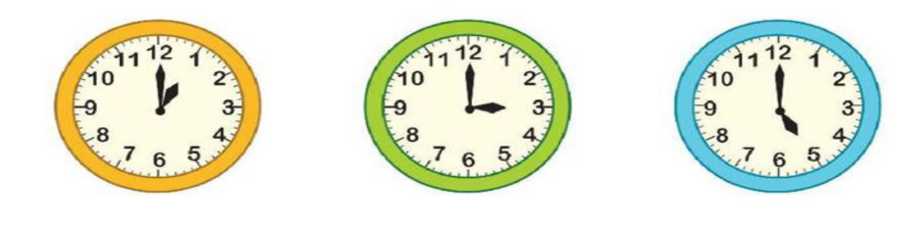 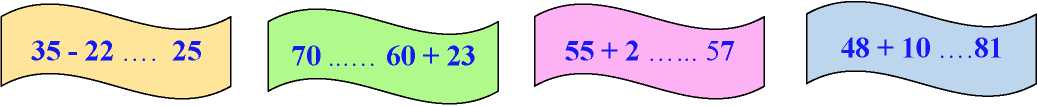 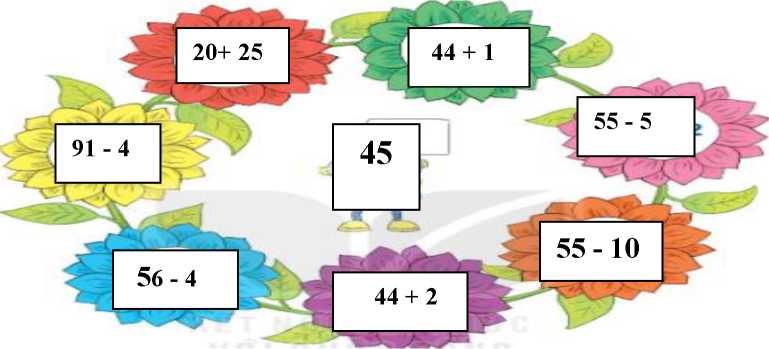 Câu 5: (Iđiểm) Đánh dấu X vào những ô trống ở mỗi tranh ghi phép tính có kết quả lớn hơn 17.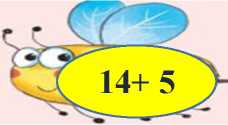 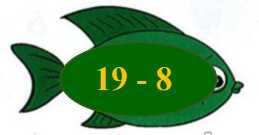 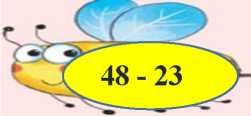 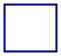 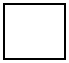 Câu 6: (Iđiểm) : Đúng ghi Đ.sai ghi S41 cm + 25 cm = 56 cmCâu 7: (1 điểm) Khoanh vào ý đúng nhất: "Có tất cả	con vịt?"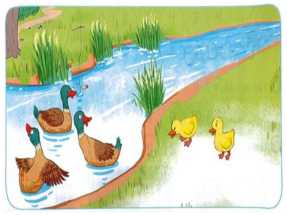 23,24 ,	 26,	,28,	,	10 ,12,	,16,	,	,2249,	,47,	........45, 44,...	Câu 9: (1 điểm) Viết phép tính thích hợp vào ô trống?Câu 10: (1 điểm) Với bốn số và các dấu tính trong ô vuông. Hãy lập thành các phép tính cộng và phép trừ cho phù hợpBÀI KIỂM TRA CUỐI NĂM HỌC 2020 - 2021
Môn Toán - Lớp 1Đề 14Câu 1: (1 điểm)Viết các số: Tám mươi sáu :	; Hai mươi lăm:	Đọc số:	98:	;	35:	Câu 2: Số lớn nhất trong các số 89, 98, 67, 100 là:A. 100	B.	98	C.	89	D.	67Câu 3: Số liền trước số 50 là số:A. 51	B.	49	C.	52	D.	50Câu 4: Dấu thích hợp để điền vào chỗ chấm 52 + 2 .... 95 - 23A. <	B.	>	C.	=Câu 5: Kết quả của phép tính 45 + 41 là:Câu 6: (Iđiểm) Đánh dấu nhân vào ô trống ở mỗi phép tính có kết quả lớn hơn 48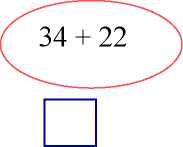 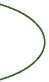 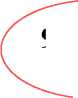 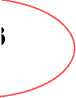 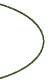 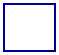 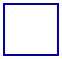 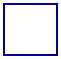 Câu 7: Điền dấu <, >, = vào chỗ chấm:36 + 12	13 + 24	29 - 14	5 + 14Câu 8. Điền số thích hợp vào chỗ chấm:Số liền trước của 50 là	Số liền trước của 69 là	Số tròn chục liền sau số 30 là: 	Số ở giữa số 23 và 25 là	- Số	gồm 4 chục 0 đơn vị. Câu 9: Lập phép tính tương ứng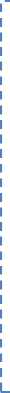 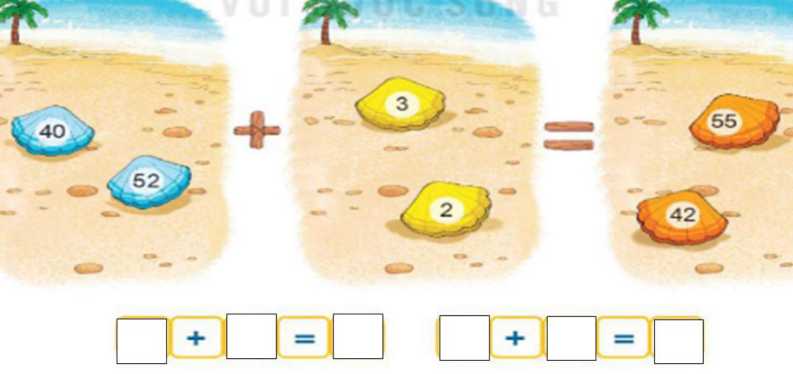 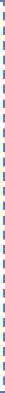 Câu 10: Chị Hà mua được 78 chậu hoa. Lát sau Lan đi chợ mua thêm 12 chậu hoa nữa.Hỏi Hà và Lan mua được tất cả bao nhiêu chậu hoa ?BÀI KIỂM TRA CUỐI NĂM HỌC 2020 - 2021Môn Toán - Lớp 1Đề 14Câu 1: (1 điểm) Nối đúng?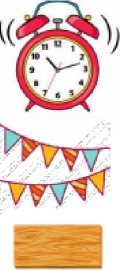 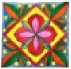 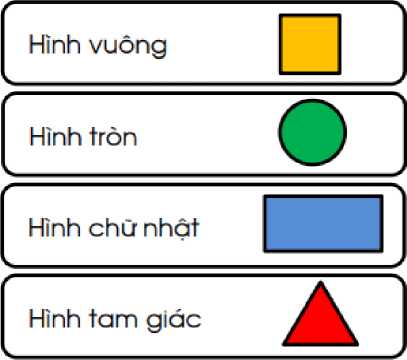 Câu 2. (1 điểm) Điền số thích hợp vào chỗ chấm:Số liền trước của10 là	Số liền trước của 19 là	Số 13 gồm	chục	đơn vị.Câu 3: (1 điểm) Số bé nhất có hai chữ số giống nhau là số: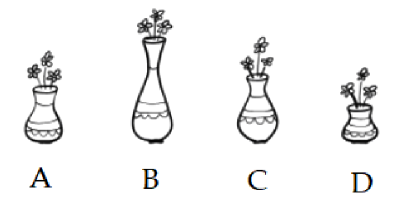 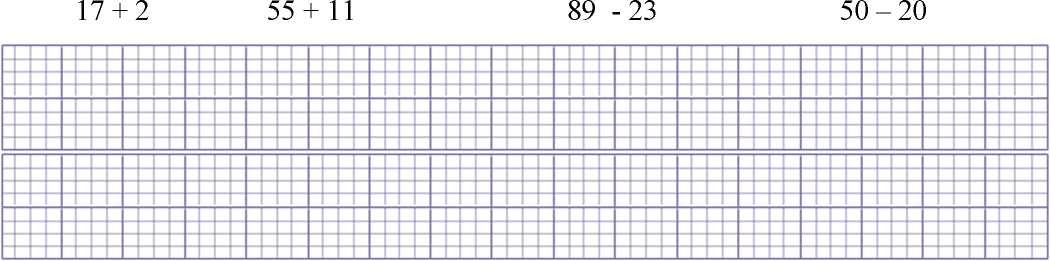 Câu 4: (1 điểm) Chị Lan mua được 34 quả cam. Lát sau mẹ đi chợ mua thêm 12 quả nữa.Hỏi chị Lan và mẹ mua được tất cả bao nhiêu quả cam?A.63	,	B.36Câu 5: (1 điểm) Cho hình dưới đây:Lọ hoa nào cao nhất?Câu 7: (1 điểm) Nối phép tính với kết quả đúng: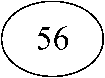 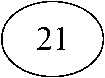 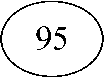 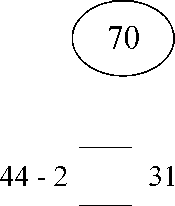 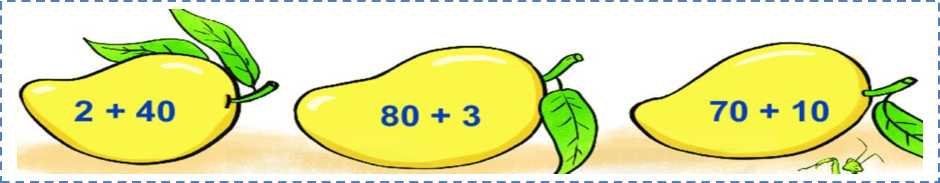 + Quả xoài nào ghi kết quả lớn nhất:	+ Quả xoài nào ghi kết quả bé nhất:	Câu 10: (1 điểm) Hà có25 que tính, Lan có 34 que tính. Hỏi hai bạn có tất cả bao nhiêu que tính?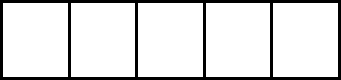 BÀI KIỂM TRA HỌC KÌ II. NĂM HỌC: 2020 - 2021MÔN TOÁN - LỚP 1Đê 15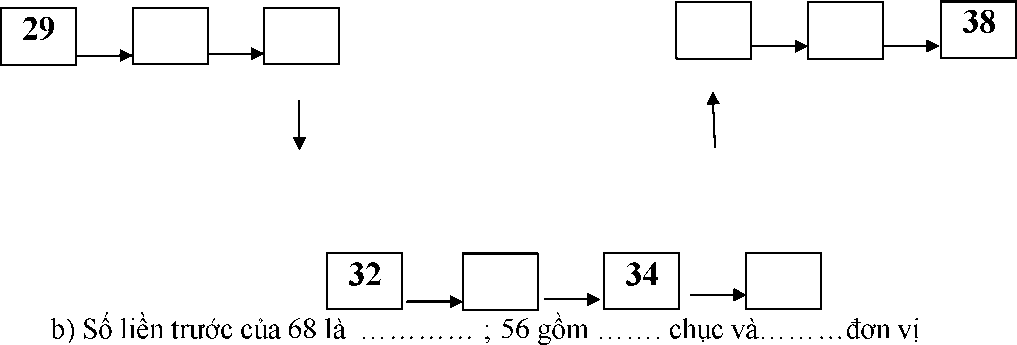 Số liên sau của 99 là	 ;	31 gồm	chục và	đơn vịCâu 2: (1 điểm ) Dùng thước và viết độ dài của mỗi chiếc bút: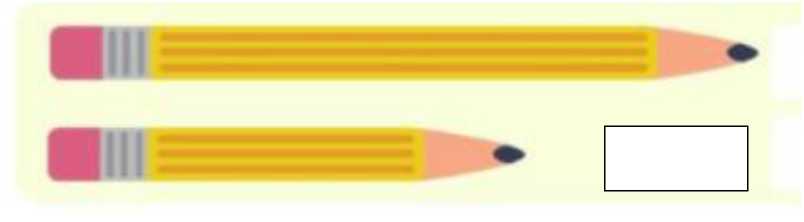 Câu 4: Băng giấy màu xanh dài 40cm , băng giấy màu đỏ dài 30cm . Hỏi cả hai băng giấy dài bao nhiêu xăng ti mét ?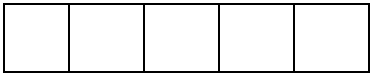 Câu 5: Điền < , >, =99	100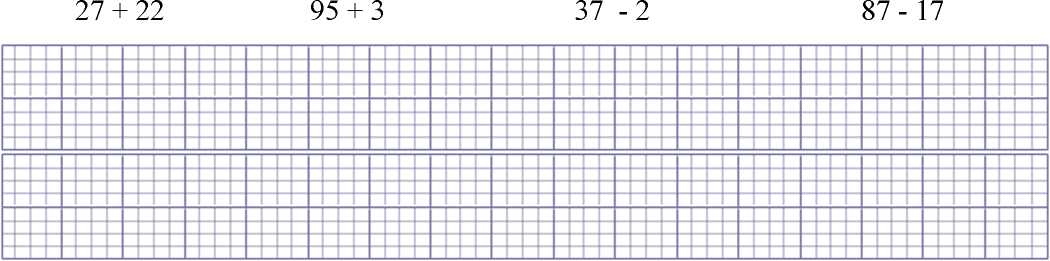 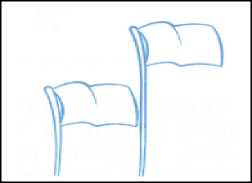 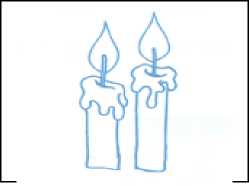 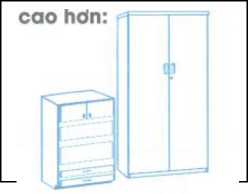 b) Em hãy kể các đồ vật trong lớp có hình dạng hình chữ nhật:Câu 9: An có 32 quả táo và quả lê .An đem ra chợ bán đi 20 quả lê . Hỏi An còn bao nhiêu quả táo ?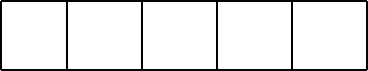 Câu 10: Đánh dấu nhân vào ô trống ghi phép tính có kết quả bé hơn 3536 - 10	58 - 5	14 + 13	32 + 11	89 - 29BÀIKIẺM TRA CUỐI NĂMMÔN TOÁN - LỚP 1Đề 16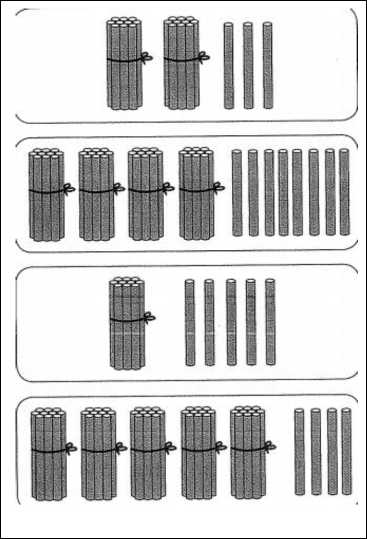 Bài 2: Sắp xếp các số sau: 28, 42, 90, 53, 36+ Theo thứ tự từ bé đến lớn:	+ Theo thứ tự từ lớn đến bé: 	Bài 3: (1 điểm) Viết tiếp các thứ còn thiếu vào mỗi bông hoa?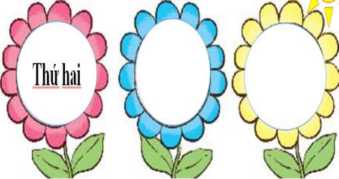 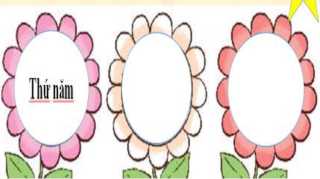 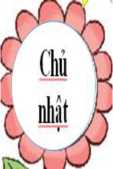 Bài 4: (1 điểm) Tính nhẩm80 + 10 = ..	70 + 30 = ........20 + 40 =	10 + 60 =	Câu 5:	Điền > < =85 + 3	87	37 - 31 	32	+ 3	90 	8934 + 5	80	54 +42	45	+ 31	10 	100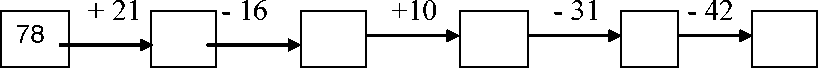 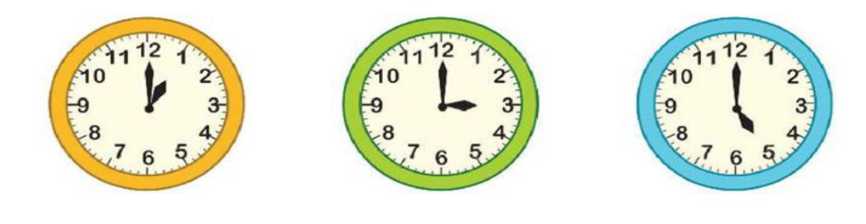 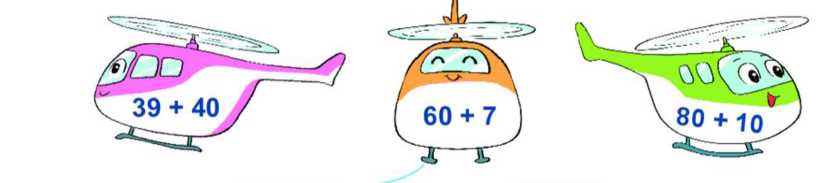 Câu 9:( 1 điểm)+ Em hãy viết các số tròn chục:	+ Em hãy viết các số có 2 chữ số giống nhau:	+ Viết các số ở giữa số 55 và 60 :	+ Số liền sau số 99 là:	Câu 10: (1 điểm) Sợi dây thứ nhất dài 25 cm, sợi dây thứ hai dài 21 cm. Hỏi cả hai sợi dây dài bao nhiêu cm?BÀI KIỂM TRA
MÔN TOÁN - LỚP 1Đề 17Câu 1: (1điểm) Viết các số 28, 9, 35, 91,67 theo thứ tự:Từ lớn đến bé:	Từ bé đến lớn:	Câu 2: (1 điểm) Khoanh tròn vào các hình chữ nhật ?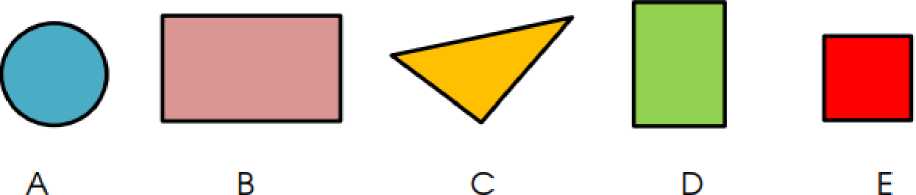 Câu 3: (Iđiểm): Đặt tính rồi tính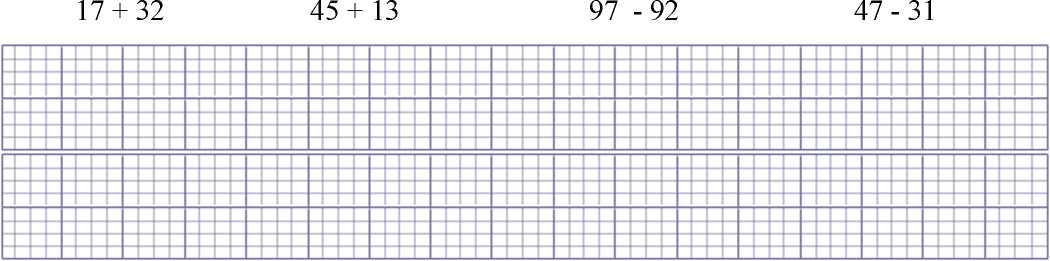 Câu 4: Đánh dấu nhân vào ô trống ở mỗi phép tính có kết quả bằng 27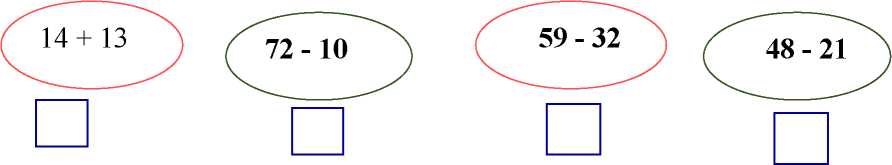 Câu 5:(1 điểm)Nếu thứ hai là ngày 13 thì thứ năm tuần đó là ngày ?A.Ngày 14	B.Ngày 12	C.Ngày 16	D.Ngày 15Em hãy đo độ dài của chiếc bút ?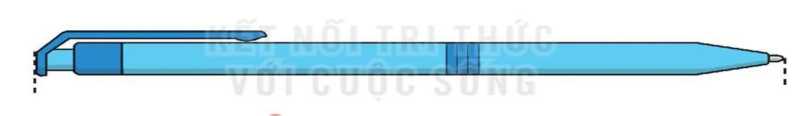 A.15 cm	B.14 cm	C.17 cm	D.13cmCâu 4: (1 điểm ): Đúng ghi Đ, sai ghi S vào ô trống52 - 11 = 31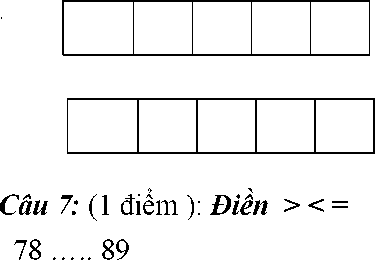 Câu 8: (1 điểm ): Đồng hồ chỉ mấy giờ?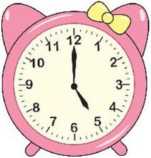 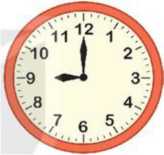 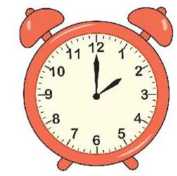 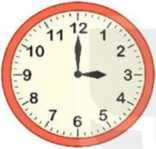 Câu 10: (1 điểm ): Viết vào chỗ chấm cho thích hợp:Khối lớp 1 trường Tiểu học Thanh Xuân có bốn lớp: lớp 1A có 35 bạn, lớp 1B có 38 bạn, lớp 1C có 33 bạn, lớp 1D có 39 bạn.Lớp	có số bạn ít nhất.Lớp	có học sinh đông nhất.Số bạn lớp 1A (nhiều hơn/ít hơn)	số bạn lớp 1B.Số bạn lớp 1D (nhiều hơn/ít hơn)	số	bạn lớp 1C.Cả 2 lớp 1A và 1C có tất cả bao nhiêu bạn ?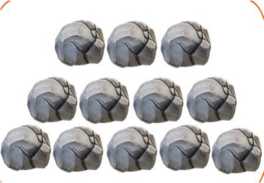 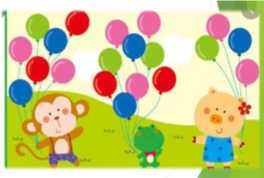 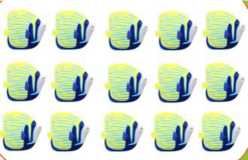 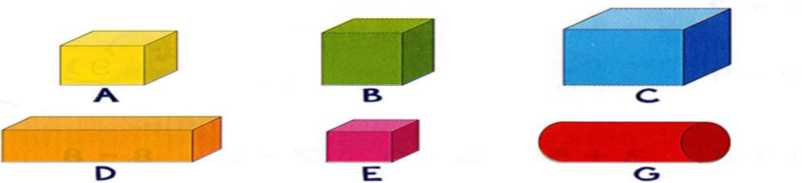 Câu 3: Viết số thích hợpChín mươi lăm :	44: 		gồm 8 chục và 6 đơn vị75: gồm	chục	và	đơn vị	gồm 6 chục và 4 đơn vịCâu 4: ): Đúng ghi Đ, sai ghi S vào ô trống72+ 22= 94	Q 82 - 11 = 6130 + 33 = 64	62 - 12 = 50Câu 5: Điền dấu <, >, = vào chỗ chấm:76 + 12	53 + 24	59 - 14	35 + 1Câu 6: Đồng hồ chỉ mấy giờ ?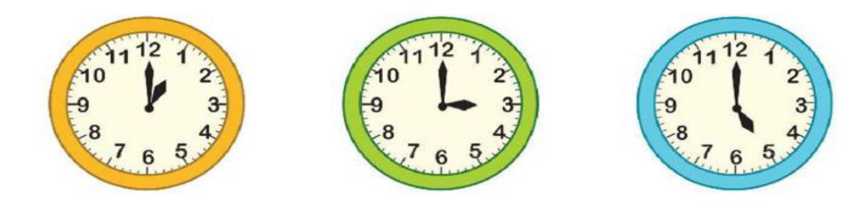 Câu 7: Viết các số 40, 20, 90, 70 ,10Theo thứ tự từ bé đến lớn:	Theo thứ tự từ lớn đến bé:	Câu 8:_Tính53 + 22 + 10 =	70 - 60 - 10 =	Câu 9:Điền số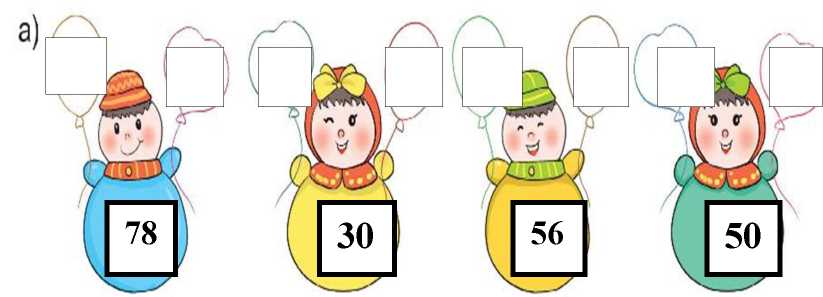 Câu 10: Trong rổ của bé Hà có 30 quả cam và 16 quả quýt. Hỏi Hà có tất cả bao nhiêu quả ?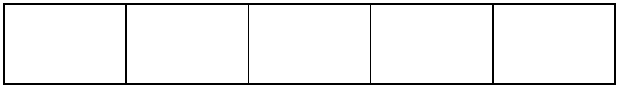 MÔN TOÁN - LỚP 1Đề 19Câu 1: (1 điểm) Khoanh vào đáp án đúngSố nào lớn nhất ?A. 67 '	B.45	C.23	D.9Điền dấu thích hợp 78 - 12	54A. >	'	' B. <	C. =Điền dấu thích hợp 67 	 12 + 23= 78A. +	' B. -	'	C. =Số tròn chục liền sau số 40 là:A. 20	B. 30	C.40	D.50Câu 2: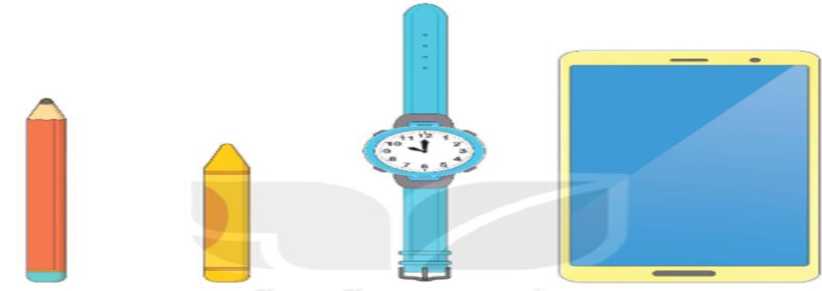 + Đồ vật cao nhất là :	+ Đồ vật thấp nhất là:	+ Đồ vật nào ở giữa chiếc bút sáp và chiếc điện thoại:	+ Chiếc bút sáp đúng sau đồ vật nào:	Câu 3: (1 điểm) Điền dấu +	-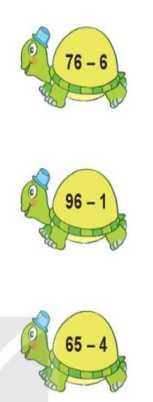 Câu 4: (1 điểm ) Nối đúng các phép tính có cùng kết quả ?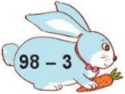 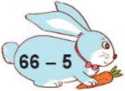 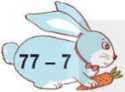 Câu 5: (1 điểm) Đặt tính rồi tính.77 + 12	' 85 + 13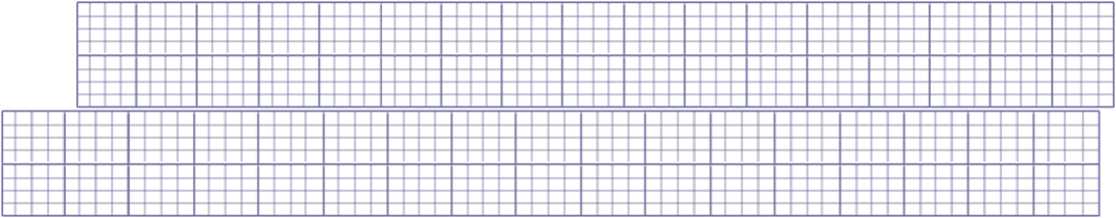 Câu 6: (1 điểm)a. Viết kết quả của mỗi phép tính vào ô trốngb. Viết phép tính ở câu a vào chỗ chấm....+ Phép tính	có kết quả lớn nhất+ Phép tính	có kết quả bé nhất+ Hai phép tính	và	có	kết quả bằng nhauCâu 7: Tính .67 - 12 =	 89	+ 11 - 80 =	70 - 20 =	 21	+ 23 - 40 =	12 - 2 = 		 '	'	r 67 - 12 - 12 =	Câu 8: ( 1 điểm) Đồng hồ chỉ mấy giờ ?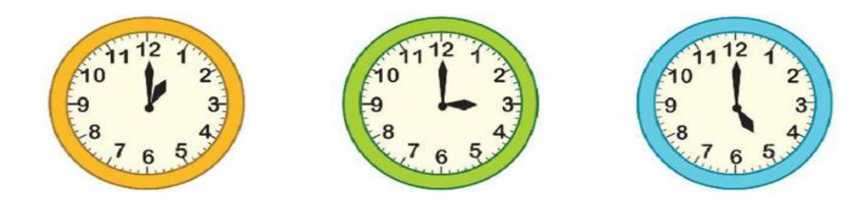 chiếc. Vậy:+ Số thuyền giấy của Hoa gấp được nhiều hơn của Linh+ Số thuyền giấy của Linh gấp được ít hơn của Hùng I I + Số thuyền giấy của Linh gấp được nhiều nhất+ Số thuyền giấy của Hùng gấp ít nhấtCâu 10: Bác Tư trồng được tất cả 17 quả bưởi và cam,trong đó có 7 cây cam.Hỏi Bác Tư trồng được bao nhiêu cây bưởi?7 cm +41 cm = ...48 cm+ 20 cm = ..67—562-Ị-12—103217—492066—21554088—25—5347————60—5045—13»■»3210—29——56—30224013“I-27a) Cách đọc các số:43:			35:	b) Viết số?Năm mươi :	Ba mươi mốt:	Thi? hrii	;	Thi? hrii	;	Ngày 14Thứ nămNgày 14Thứ nămNgày 15Thứ bàyNgày 16Thứ baNgày 17Thứ sáuNgày 18Thứ tưNgày 192222TòaABcDKết quàa) Cách đọc các số:43:			35:	b) Số?Năm mươi tư:	Bảy mươi mốt: 	76 ......56 = 2023	11	= 1234 ..... 34 + 34 = 3456	 12	+ 5 = 4978 .....10	10	= 9842 - 12	10	= 20Phép tính17 + 272 - 224 + 032 + 273 - 2321 + 13Kết quả